Publiskās sarunu procedūras„Cauruļu iegāde” (identifikācijas Nr.DŪ-2018/22)NOLIKUMSVispārīgā informācijaIepirkuma identifikācijas numurs: DŪ-2018/22Pasūtītājs: sabiedrība ar ierobežotu atbildību „Daugavpils ūdens”, reģistrācijas Nr.41503002432, Ūdensvada iela 3, Daugavpils, Latvijas Republika, LV-5401.Kontaktpersona iepirkumu jautājumos: iepirkumu speciāliste Elvīra Grabovska, tālrunis 65407512, fakss 65425547, e-pasts: iepirkumu.komisija@daugavpils.udens.lv.Pasūtītāja prasībām atbilstošo piedāvājumu izvēles kritērijs: zemākā cena.Pretendents nav tiesīgs iesniegt piedāvājuma variantus.Piedāvājuma nodrošinājums nav paredzēts. Līguma izpildes garantija nav paredzēta.Informācija attiecībā uz iepirkuma procedūras rezultātā noslēdzamā tiesiskā darījuma būtiskām sastāvdaļāmIepirkuma priekšmets: cauruļu (turpmāk – prece, preces) iegāde.Iepirkuma priekšmets nav sadalīts šādās daļās:CPV kodi:44163130-0 Kanalizācijas caurules.44163100-1 Caurules.Piedāvājums ir jāiesniedz visām tehniskajā specifikācijā norādītām pozīcijām.Paredzamā līgumcena – 17 400,00 EUR (bez PVN).Pakalpojuma sniegšanas vieta – tehniskajā specifikācijā minēto preču glabāšanas vieta (noliktava) atrodas Daugavpils pilsētas administratīvās teritorijas robežās. Noteiktajos gadījumos jānodrošina piegāde uz Pasūtītāja norādīto remontdarbu veikšanas vietu, kas ir Daugavpils pilsētas administratīvās teritorijas robežās.Iepirkuma līguma darbības termiņš – 2 gadi.Cauruļu iegāde veicama saskaņā ar norādīto iepirkuma priekšmetu (2.2.punkts) un iepirkuma līguma prasībām (4.pielikums). Līguma darbības laikā Pasūtītājs ir tiesīgs iegādāties citas tehniskajā specifikācijā neminētas, bet līdzīgas vai funkcionāli saistītās preces. Izpildītājam jāparedz šādu līdzīgu vai funkcionāli saistīto iepriekš minēto preču iegādes nodrošināšana, tai plānojot 10% no līguma summas.Informācija par iepirkumuInformāciju par iepirkumu pasūtītājs publicē savā mājas lapā internetā www.daugavpils.udens.lv – informatīvajā daļā, sadaļā “Iepirkumi un mantas atsavināšana”, kā arī Daugavpils pašvaldības mājas lapā internetā http://www.daugavpils.lv .Ieinteresēto piegādātāju pienākums ir pastāvīgi sekot līdzi aktuālajai informācijai minētajās mājas lapās par konkrēto iepirkumu. Komisija nav atbildīga par to, ja kāda ieinteresētā persona nav iepazinusies ar informāciju, kurai ir nodrošināta brīva un tieša elektroniskā pieeja.Piedāvājumu iesniegšanas kārtībaPiedāvājumu jāiesniedz personīgi vai nosūtot pa pastu, vai elektroniski, ja piedāvājums ir parakstīts ar drošu elektronisko parakstu un var būt arhivēts šifrētā zip-failā. (Attiecīgu rīku var ielādēt apmeklējot mājaslapu https://www.7-zip.org/).Ja piedāvājums ir sagatavot un iesniegts elektroniski un šifrēts, piegādātājs nodrošina zip-faila paroles nosūtīšanu pasūtītājam ne vēlāk par piedāvājuma iesniegšanas brīdi, bet ne agrāk par 20 minūtēm pirms piedāvājumu atvēršanas brīža drošības nolūkā atstot to uz norādīto pasūtītāja e-pasta adresi (iepirkumu.komisija@daugavpils.udens.lv), norādot pretendenta nosaukumu un reģistrācijas numuru, iepirkuma identifikācijas numuru un iepirkuma daļu. Ja elektroniski sagatavots piedāvājums nav šifrēts, Pasūtītājs neatbild par to, ka tas saturs var būt izpausts pirms piedāvājuma atvēršanas sēdes, kaut arī dara visu iespējamo, lai saglabāt piedāvājuma konfidencialitāti.Iesniegšanas vieta – SIA „Daugavpils ūdens”, Ūdensvada ielā 3, Daugavpilī, Latvijas Republika, LV-5401, 107.kab., vai ja piedāvājums tiks sūtīts elektroniski – iepirkumu.komisija@daugavpils.udens.lv, norādot sūtījuma tēmā iepirkuma nosaukumu un identifikācijas numuru.Piedāvājumu iesniegšanas termiņš – līdz 2018.gada 22.augustam, plkst.9:00Iesniegto piedāvājumu atvēršana notiks 2018.gada 22.augustā, plkst.10:00, Ūdensvada ielā 3, Daugavpilī, SIA „Daugavpils ūdens” pārvaldes ēkas sanāksmju zālē. Iesniegto piedāvājumu atvēršana ir atklāta.Piedāvājums, kas iesniegts pēc minētā termiņa, netiks izskatīts un neatvērts tiks atdots vai nosūtīts atpakaļ iesniedzējam.Piedāvājumu vērtēšanu un lēmumu pieņemšanu komisija veic slēgtā sēdē.Pretendenta iesniegtais piedāvājums nozīmē pilnīgu šīs iepirkuma procedūras nolikuma noteikumu pieņemšanu un atbildību par to izpildi.Piedāvājuma derīguma termiņš: 60 dienas no piedāvājumu iesniegšanas termiņa beigām (nolikuma 4.4punkts).Piedāvājuma noformēšanaPretendents sagatavo un iesniedz piedāvājumu saskaņā ar iepirkumu procedūras dokumentu prasībām.Ja piedāvājumu sagatavo un iesniedz elektroniski, katrs dokuments, kuram atbilstoši Nolikumam jābūt atsevišķi parakstītam, ir jāparaksta ar drošu elektronisko parakstu atsevišķi.Piedāvājums jāsagatavo latviešu valodā, vienā eksemplārā. Piedāvājumā iekļautos dokumentus var iesniegt citā valodā, šādā gadījumā dokumentiem jāpievieno tulkojums latviešu valodā ar apliecinājumu par tulkojuma pareizību saskaņā ar spēkā esošo attiecīgo jomu regulējošo normatīvo aktu prasībām. Pretējā gadījumā komisija ir tiesīga uzskatīt, ka attiecīgais atlases vai kvalifikācijas dokuments nav iesniegts.Piedāvājums jāiesniedz slēgtā aploksnē un aizzīmogotā iepakojumā (aploksnē). Uz iepakojuma jānorāda: SIA “Daugavpils ūdens”Ūdensvada iela 3, Daugavpils , Latvija, LV – 5401Piedāvājums publiskai sarunu procedūrai“<norādīt iepirkuma procedūras nosaukumu>”iepirkuma identifikācijas Nr. ___________, Neatvērt līdz  2018.gada ___ plkst.10.00<Pretendenta nosaukums, juridiskā adrese un reģistrācijas numurs, kontaktpersona, tālrunis>Ja piedāvājumu iesniedz elektroniski, šo tekstu iekļauj elektroniskās vēstules pamattekstā.Piedāvājuma sākumā pēc titullapas jābūt piedāvājuma satura radītājam, aiz kura seko  visi pārējie piedāvājumā iekļaujamie dokumenti.Piedāvājumā iekļautajiem dokumentiem, kā arī kopijām un tulkojumiem jābūt noformētiem atbilstoši spēkā esošo dokumentu izstrādāšanas un noformēšanas kārtību regulējošo normatīvo aktu prasībām.Visiem piedāvājumā iekļautajiem dokumentiem (izņemot piedāvājuma nodrošinājumu, ja tāds ir paredzēts) jābūt caurauklotiem un apzīmogotiem tā, lai to nebūtu iespējams atdalīt, visām lapām jābūt sanumurētām. Piedāvājuma nodrošinājums, ja tāds paredzēts,  iesniedzams kā atsevišķs dokuments.Pretendents iesniedz  parakstītu piedāvājumu. Piedāvājumu paraksta pretendenta amatpersona, kuras pārstāvības tiesības ir reģistrētas likumā noteiktajā kārtībā, jeb pilnvarotā persona, pievienojot attiecīgās pilnvaras oriģinālu.Pieteikums, apliecinājums un finanšu piedāvājums jāsagatavo saskaņā ar iepirkuma procedūras  nolikumam pievienotajām veidnēm.Pretendentu iesniegtie dokumenti pēc iepirkuma pabeigšanas netiek atdoti atpakaļ (izņemot piedāvājuma nodrošinājumu, ja tāds paredzēts).Prasības pretendentiem un iesniedzamie dokumentiPretendentu kvalifikācijas prasības ir obligātas visiem pretendentiem, kas vēlas iegūt tiesības noslēgt līgumu.Iepirkuma līgumsIepirkuma rezultātā paredzēts noslēgt iepirkuma līgumu saskaņā ar tā projektu, kurš pievienots nolikuma 4.pielikumā, ar pretendentu, kurš būs piedāvājis zemāko cenu. Iepirkuma līguma darbības termiņš – 2 (divi) gadi, termiņu skaitot no iepirkuma līguma spēkā stāšanas dienas.Saskaņā ar iepirkuma līguma nosacījumiem Pasūtītājs nepieciešamības gadījumā veiks pieprasījumu par konkrēto preču esamību noliktavā. Pasūtīto preču cena nevar pārsniegt attiecīga pretendenta finanšu piedāvājumā norādīto.Pēc atsevišķa Pasūtītāja pieprasījuma Pretendentam būs jāveic preču piegāde uz Pasūtītāja norādīto remonta darbu veikšanas vietu bez papildus samaksas, vai uz Ūdensvada ielu 3, Daugavpilī.Uzvarējušajam pretendentam iepirkuma līgums jāparaksta 5 (piecu) darba dienu laikā no pasūtītāja nosūtītā uzaicinājuma parakstīt iepirkuma līgumu izsūtīšanas dienas. Ja norādītajā termiņā uzvarētājs neparaksta iepirkuma līgumu, tas tiek izslēgts no dalības iepirkuma procedūrā. Tādā gadījumā iepirkuma līgums tiek piedāvāts noslēgšanai nākamajam pretendentam saskaņā ar iepirkuma komisijas veikto piedāvājumu cenu salīdzinājumu.Ja pretendents ir gatavs parakstīt līgumu ar drošu elektronisko parakstu, tas piedāvājumam pievieno par to brīvā formā sastādīto apliecinājumu.Piedāvājuma vērtēšana un izvēlePiedāvājumu vērtēšanas laikā komisija pārbauda pretendentu atbilstību noteiktajām pretendentu kvalifikācijas prasībām, kā arī pārbauda piedāvājuma atbilstību nolikuma prasībām. Vērtējot pretendenta piedāvājumu, pasūtītājs pārbauda tajā esošas informācijas un preču parametru atbilstību pasūtītāja izvirzītajām prasībām. Neatbilstoši piedāvājumi tiek noraidīti.Pretendentu piedāvājumu pārbaudes laikā komisija noskaidro pretendenta kompetenci un atbilstību pasūtītāja prasībām pēc dokumentiem, kas pretendentam jāiesniedz saskaņā ar šā nolikuma prasībām, kā arī no publiskajā apritē esošās pasūtītāja iegūtās informācijas.Ja pretendenta piedāvājums neatbilst kādai pasūtītāja izvirzītajai prasībai, komisija tā piedāvājumu tālāk neizskata un pretendentu izslēdz no turpmākās dalības iepirkumā.Ja pretendenta piedāvājums skaidri, viennozīmīgi un nepārprotami neatspoguļo izvirzīto prasību izpildi, komisija šo piedāvājumu noraida un tālāk neizskata.Piedāvājumu vērtēšanas laikā komisija pārbauda, vai piedāvājumos nav aritmētiskas kļūdas. Ja kļūdas tiek konstatētas, komisija tās izlabo.Piedāvājumu izvēles kritērijs ir zemākā cena. No piedāvājumiem, kuri atbilst pasūtītāja izvirzītajām prasībām. Par lētāko tiek atzīts tāds piedāvājums, kurā norādīto preču cenu kopsumma ir viszemākā.Izpildītājam ir jānodrošina piedāvājuma iesniegšana par visām tehniskajā specifikācijā noteiktām precēm un pozīcijām. Ja pretendents nenodrošina šā nosacījuma izpildi, tā piedāvājums uzskatāms par neatbilstošu pasūtītāja prasībām un tiek noraidīts.Pasūtītājs izvēlas 1 (vienu) piedāvājumu ar zemāko cenu no piedāvājumiem, kas atbilst pasūtītāja prasībām.Pretendenta pienākumi un tiesībasPienākums iepirkuma komisijas noteiktajā termiņā sniegt atbildes uz iepirkuma komisijas pieprasījumiem.Pienākums segt visas un jebkuras izmaksas, kas saistītas ar piedāvājumu sagatavošanu un iesniegšanu neatkarīgi no iepirkuma rezultāta.Tiesības pirms piedāvājumu iesniegšanas termiņa beigām grozīt vai atsaukt iesniegto piedāvājumu. Ja pretendents groza piedāvājumu, tas iesniedz jaunu piedāvājumu ar atzīmi “GROZĪTS”. Tādā gadījumā komisija vērtē grozīto piedāvājumu.Tiesības ne vēlāk kā 6 (sešas) darba dienas pirms piedāvājumu iesniegšanas termiņa beigām pieprasīt iepirkuma komisijai papildus informāciju par iepirkuma procedūras norises kārtību un iepirkuma priekšmetu.Tiesības apstrīdēt iepirkuma komisijas lēmumu par iepirkuma līguma slēgšanas tiesību piešķiršanu, sūdzību iesniedzot SIA “Daugavpils ūdens” 5 dienu laikā no lēmuma publicēšanas dienas SIA “Daugavpils ūdens” mājas lapā internetā, kur izvietota informācija par iepirkumu.Iepirkumu komisijas pienākumi un tiesībasPienākums nodrošināt pretendentu brīvu konkurenci, kā arī vienlīdzīgu un taisnīgu attieksmi pret tiem.Tiesības pārbaudīt nepieciešamo informāciju kompetentā institūcijā, publiski pieejamās datu bāzēs vai citos publiski pieejamos avotos, kā arī lūgt, lai pretendents izskaidro dokumentus, kas iesniegti komisijai.Tiesības labot aritmētiskās kļūdas pretendenta piedāvājumā, informējot par to pretendentu.Tiesības pieaicināt atzinumu sniegšanai neatkarīgus ekspertus ar padomdevēja tiesībām.Pasūtītājs ir tiesīgs pārtraukt iepirkumu un neslēgt līgumu, ja tam ir objektīvs pamatojums.Tiesības izvēlēties nākamo piedāvājumu ar zemāko cenu, ja izraudzītais pretendents atsakās slēgt iepirkuma līgumu ar pasūtītāju.Tiesības izdarīt grozījumus šajā iepirkuma procedūras nolikumā pirms piedāvājumu iesniegšanas termiņa beigām, publiskojot to saturu savā mājas lapā internetā www.daugavpils.udens.lv – informatīvajā daļā, sadaļā “Iepirkumi un mantas atsavināšana”, kā arī Daugavpils pašvaldības mājas lapā internetā http://www.daugavpils.lv .Pielikumā:1.pielikums – Tehniskā specifikācija.2.pielikums – Pieteikums dalībai iepirkuma procedūrā.3.pielikums – Finanšu piedāvājuma sagatavošanas vadlīnijas un finanšu veidnes.4.pielikums– Iepirkuma līguma projekts.1.pielikumsTEHNISKĀ SPECIFIKĀCIJAPubliskai sarunu procedūrai  „Cauruļu iegāde”(identifikācijas Nr.DŪ-2018/22), ietvarosPolietilēna caurules PE100ūdensvada tīklu remontdarbu veikšanai Iepirkuma priekšmets – polietilēna caurules, kas tiek izmantotas avārijas - atjaunošanas darbu veikšanai ūdensvada tīklos DN/OD20 – DN/OD500 PE100 Divslāņu caurules VISIO SIA “EVOPIPES” ražošanas , vai analogs.Prasības caurulēm:materiāls PE100, spiediena klase norādīta tabulā lejā,jāatbilst LVS EN 12201 un LVS EN 12201-2 standarta prasībāmdivslāņu struktūra (ārējais slānis – zila krāsa, iekšējais – cita krāsā, piemēram melna, kas garantē papildus vizuālu defektu identifikāciju cauruļu pārvietošanas un montāžas laikā), ārēja slāņa biezums ne vairāk par 10% no caurules sieniņu biezuma,caurulēm jābūt tādam, lai 10% no sienu biezuma bojājums ( kas atbilst un var būt noteikts pateicos divslāņu sistēmai ) būtiski neietekmē caurules kalpošanas laiku un to garantēto stiprību,plānotājs kalpošanas laiks pēc ražotāja datiem aptuveni 50 gadi,jābūt piemērotam izmantošanai dzeramā ūdens ūdensapgādes sistēmā,metināšanas laikā melns (proti iekšēja slāņa) šuves valnis ir jāļauj vizuāli pārliecināties, ka metinājums ir veikts kvalitatīvi (melnais caurules pamatslānis ir sakausēts)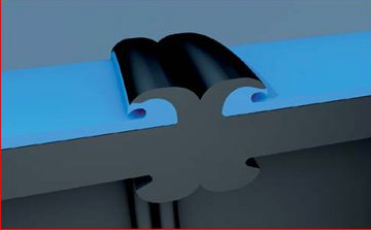 Caurules marķējumam jāsatur vismaz sekojošu informāciju:ražotāja nosaukums,polietilēna marka,ārējais diametrs un minimālais sieniņas biezums, mm,spiediena klase (PN),standarta dimensiju attiecība (SDR),ražošanas laiks,izstrādājuma atbilstības standarts.Indikatīvais iepirkuma apjoms*Priekšstats “Indikatīvais iepirkuma apjoms” ir piemērots tikai piedāvājuma novērtēšanai. Piegādes noteikumi preču esamība noliktavā Daugavpilī, pašizvešana,attiecībā uz caurulēm DN 63 un DN 32 noliktavā Daugavpilī jābūt min 100m, lielāka apjoma piegādes termiņš 3 kalendāra dienu laikā pēc pasūtīšanas. Caurules no polietilēna bestranšeju montāžas tehnoloģijaiūdensvada tīklu remontdarbu veikšanai Iepirkuma priekšmets – caurules no polietilēna bestranšeju montāžas tehnoloģijām (ar caurduršanas metodi) ūdensvada tīklu remontdarbu veikšanai Dn32 – Dn110.Prasības ūdensvada caurulēm:Caurulēm jābūt paredzētam izmantošanai ūdensvada tīklos.Caurules materiāls PE100-RC + 10% aizsardzības slānis no PP.Caurulēm jābūt paredzētam caurduršanai, ievilkšanai vecās caurules vietā ar vecas caurules sagraušanu atbilstoši un ievilkšanai vecās caurules vietā bez caurules sagraušanas atbilstoši LVS EN 12889, LVS EN 14457.Caurules marķējumam jāsatur vismaz sekojošu informāciju:ražotāja nosaukums,polietilēna marka,ārējais diametrs un minimālais sieniņas biezums,mm,spiediena klase (PN),standarta dimensiju attiecība (SDR),ražošanas laiks,izstrādājuma atbilstības standarts.Piegādes noteikumi DN 32- DN110 (100m) - 3 darba dienu laikā piegāde piegādātāja noliktavā Daugavpilī, pašizvešanaDN110 (>100m) – DN500 – 5 darba dienu laikā piegāde norādītājā objektā Daugavpilī. PVC caurules kanalizācijas tīklu remontdarbu veikšanai Iepirkuma priekšmets – PVC caurules, kas izmantotas avārijas - atjaunošanas darbu veikšanai kanalizācijas tīklos Dn110 – Dn315.Prasības PVC caurulēm kanalizācijaiGludsienu daudzslāņu caurules no neplastificēta polivinilhlorīda (PVC) ar paplašinājumiem vienā galā un blīvēšanas gumiju komplektā (ar uzmavu) Caurulēm jābūt SN4 vai SN8 klases. Visiem PVC caurulēm jābūt no vienā ražotāja.Indikatīvais iepirkuma apjoms *Priekšstats “Indikatīvais iepirkuma apjoms” ir piemērots tikai piedāvājuma novērtēšanai. Piegādes noteikumi DN110 – DN 200 - min 6 gab. katra veida cauruļu esamība noliktavā Daugavpilī, pašizvešana,attiecībā uz caurulēm DN 250 - DN 400 vai caurulēm ar mazāku diametru, bet lielos apjomos - piegāde noliktavā Daugavpilī ne vairāk nekā 5 kalendāra dienu laikā pēc pasūtīšanas. PP caurules kanalizācijas tīklu remontdarbu veikšanai Iepirkuma priekšmets – PP caurules, kas izmantotas avārijas - atjaunošanas darbu veikšanai kanalizācijas tīklos DN/OD160 – Dn630.Prasības PP caurulēm kanalizācijaiDubultsienu caurules no polipropilēna (PP) (gofrēts ārējais slānis un gluds iekšējais slānis baltā krāsā). Caurules vienā galā jābūt uzmavai ar blīvgredzeniem. Caurulēm jābūt SN8 klases, kas nozīmē, ka caurules aploces stingrums ir vismaz 8kN/m2.*Priekšstats “Indikatīvais iepirkuma apjoms” ir piemērots tikai piedāvājuma novērtēšanai. Piegādes noteikumi DN160 – DN 250 - min 6 gab. katrā veidā cauruļu esamība noliktavā Daugavpilī, pašizvešana,attiecībā uz caurulēm DN 315 - DN 630 vai caurulēm ar mazāku diametru, bet lielos apjomos - piegāde noliktavā Daugavpilī ne vairāk nekā 7 kalendāra dienu laikā pēc pasūtīšanas. Ķeta caurules ūdensvada un kanalizācijas tīklu remontdarbu veikšanai Iepirkuma priekšmets – ķeta caurules ūdensvada un kanalizācijas tīklu remontdarbu veikšanai tīklos Dn110 – Dn400.Prasības ūdensvada caurulēm:Visiem piemērotiem ķeta cauruļu materiāliem jābūt saderīgiem ar dzeramo ūdeni. Caurulēm jābūt 6m garumā ar paplašinājumiem vienā galā ar elastīgām gumijas blīvēšanas starplikām (blīvgredzeniem) komplektā, lai nodrošinātu standarta kustīgu (t.i. ar ražotāja atļauto nobīdes leņķi no caurules ass ne mazāk par 5') savienojumu ar paplašinājumu.Blīvēšanas starplikām jāatbilst EN 681-1, ISO 3633.Ķeta caurulēm jābūt no kaļama ķeta ar cinka - alumīnija un epoksīda krāsas ārējo pārklājumu un cementa pārklājumu no iekšējas puses.Kaļamam ķetam jāatbilst EN 545; ISO 2531:2009 standartiem.Cinka-alumīnija pārklājumam jābūt 400mg/m2 (85% cinks, 15% alumīnijs) un tam jābūt ierīkotam atbilstoši EN 545 standartam.Krāsas pārklājumam jābūt zilas krāsas, no epoksīda poru hermētiķa (epoxide pore sealer).Cementa pārklājumam jāatbilst EN 545 un ISO 4179 standartu prasībām.Prasības kanalizācijas caurulēmCaurulēm jābūt piemērotiem izmantošanai kanalizācijas tīklos.Caurulēm jābūt 6m garumā ar paplašinājumiem vienā galā ar elastīgām gumijas blīvēšanas starplikām (blīvgredzeniem) komplektā, lai nodrošinātu standarta kustīgu (t.i. ar ražotāja atļauto nobīdes leņķi no caurules ass ne mazāk par 5') savienojumu ar paplašinājumu.Ķeta caurulēm jābūt no kaļama ķeta ar cinka - alumīnija un epoksīda krāsas ārējo pārklājumu un cementa pārklājumu no iekšējas puses.Caurulēm jāatbilst EN 598 standartam.Cinka-alumīnija pārklājumam jābūt 400mg/m2 (85% cinks, 15% alumīnijs) un tam jābūt ierīkotam atbilstoši EN 545 standartam.Piegādes noteikumi Ūdensvada caurulēm DN 100- DN250 - 7 kalendāra dienu laikā pēc pasūtīšanas. Citas caurules – līdz 30 dienu laikā no pasūtīšanas brīdi.2.pielikumsPIETEIKUMS DALĪBAI IEPIRKUMA PROCEDŪRĀpubliskās sarunu procedūras „Cauruļu iegāde” ietvarosidentifikācijas Nr.DŪ-2018/22 _________________________________                    (sastādīšanas vieta, datums)Informācija par pretendentu:nosaukums 	____________________________________, vienotais reģ. Nr.	____________________________________,juridiskā adrese	____________________________________,e-pasta adrese	____________________________________,tālruņa numurs	____________________________________,faksa numurs	____________________________________,bankas rekvizīti	____________________________________	____________________________________,pretendenta pārstāvjavārds, uzvārds, amats,tā pilnvaras apliecinošsdokuments	____________________________________	____________________________________ar šā pieteikuma iesniegšanu pretendents: piesakās piedalīties publiskajā sarunu procedūrā <norādīt iepirkuma procedūras nosaukumu un identifikācijas numuru>(iepirkuma identifikācijas Nr. <norādīt identifikācijas numuru>;apņemas ievērot iepirkuma procedūras nolikuma prasības un piekrīt visiem tā noteikumiem;apliecina gatavību piegādāt preci un glabāt to savā noliktavā saskaņā ar Pasūtītāja prasībām iepirkuma procedūras <iepirkuma procedūras nosaukums, identifikācijas Nr.> ietvaros un pārdot Preces par finanšu piedāvājumā norādītajām cenām, kas nepārsniedz pretendenta finanšu piedāvājumā norādītās;apliecina, ka pretendenta saimnieciskā darbība nav apturēta vai pārtraukta, nav uzsākts process par pretendenta maksātnespēju vai bankrotu;atzīst sava piedāvājuma spēkā esamību līdz attiecīgā iepirkuma līguma noslēgšanai, bet ne ilgāk kā līdz <norādīt piedāvājuma derīguma termiņu saskaņā ar nolikuma prasībām>,apliecina, ka piekrīt nolikumam pievienotā iepirkuma līguma projekta noteikumiem un ir gatavs līguma noslēgšanas tiesību piešķiršanas gadījumā noslēgt iepirkuma līgumu ar pasūtītāju saskaņā ar nolikumam pievienotā iepirkuma līguma projekta noteikumiem;apliecina, ka nolikumam pievienotā iepirkuma līguma projekta noteikumi ir saprotami un pieņemami;pretendents (ja Pretendents ir fiziska vai juridiska persona), personālsabiedrība un visi personālsabiedrības biedri (ja Pretendents ir personālsabiedrība) vai visi personu apvienības dalībnieki (ja Pretendents ir personu apvienība) apliecina, ka attiecībā uz pretendentu nepastāv Sabiedrisko pakalpojumu sniedzēju iepirkumu likuma 48.panta pirmajā daļā minētie izslēgšanas nosacījumi.visa Piedāvājumā ietvertā informācija ir patiesa.___________________________________(pārstāvja amats, paraksts, atšifrējums)3.pielikums FINANŠU PIEDĀVĀJUMA SAGATAVOŠANAS VADLĪNIJASpubliskās sarunu procedūras „Cauruļu iegāde” ietvarosidentifikācijas Nr.DŪ-2018/22 1. Veidne, kas aizpildīta saskaņā ar šo prasīto informāciju, veido finanšu piedāvājumu.2. Pretendentam ir jāsagatavo finanšu piedāvājums un jāaizpilda visas Finanšu piedāvājuma veidnē norādītās pozīcijas attiecībā uz preču iegādi, kas minētas tehniskajā specifikācijā (1.pielikums), papildus tam pretendents norāda piedāvājuma kopsummu attiecīgajā iepirkuma daļā katras iepirkuma daļas ietvaros atsevišķi.3. Finanšu piedāvājuma cenā, ko veido veidnes izmaksu pozīcijas, jābūt iekļautiem visiem plānotajiem izdevumiem, kas nepieciešami vienošanās izpildei pilnā apmērā un atbilstošā kvalitātē saskaņā ar LR normatīvajiem aktiem, atbildīgo institūciju prasībām un vienošanās noteikumiem, tai skaitā tehniskām specifikācijām.4. Vienības cenās ir jāietver visas tādas tiešas un netiešas izmaksas, ja nav noteiktas atsevišķi, kas saistītas ar vienošanās prasību ievērošanu, piemēram, izpildes dokumentācijas sagatavošana un saskaņošana, transports, apsardze, vadība, darbinieku algas, nodokļi un nodevas, apdrošināšana, izdevumi darbiem un materiāliem, kuru izpilde vai pielietojums nepieciešams iepirkuma vienošanās pilnīgai un kvalitatīvai izpildei.5. Visas izmaksas veidnē jāizsaka euro (EUR) bez pievienotās vērtības nodokļa (PVN). Finanšu piedāvājuma izdevumu pozīcijas uzrādīt, kā arī vienību izmaksas un izmaksas kopā uz visu apjomu aprēķināt, cenu norādot ar diviem cipariem aiz komata.6. Vienības cenas ir fiksētas un nav maināmas līguma izpildes laikā.7. Finanšu piedāvājumu jāiesniedz papīra formātā un Excel formātā uz CD diska vai zibatmiņas, vai iesniedzot elektroniskā veidā Excel formātā ar drošu elektronisku parakstu.8. Iepirkuma procedūras piedāvājuma vērtēšanas laikā pretendentu var lūgt iesniegt detalizētāku piedāvājumā minēto cenu pozīciju atšifrējumu.9. Ja tehniskajā specifikācijā vai citos iepirkuma dokumentos ir minētas pretrunīgas prasībās, pretendentam ir jāplāno izdevumi un jāīsteno vienošanās izpilde, vadoties no stingrākām prasībām.FINANŠU PIEDĀVĀJUMA VEIDNEpubliskās sarunu procedūras „Cauruļu iegāde” ietvarosidentifikācijas Nr.DŪ-2018/22 ietvarosFinanšu piedāvājumā norādītās cenas pasūtītājs izmanto piedāvājumu izvēlei iepirkuma līguma noslēgšanai. Norādītās cenas par vienu vienību piegādātājs nedrīkst pārsniegt visā iepirkuma līguma darbības laikā. Pasūtītājs negarantē maksimālā apjoma un visu pozīciju iegādi iepirkuma līguma darbības laikā. Finanšu piedāvājums sagatavo saskaņā ar pievainoto veidni. Finanšu piedāvājumu jāiesniedz papīra formātā, vai iesniedzot elektroniskā veidā Excel formātā ar drošu elektronisku parakstu.Polietilēna caurules PE100 ūdensvada tīklu remontdarbu veikšanaiCaurules no polietilēna bestranšeju montāžas tehnoloģijaiūdensvada tīklu remontdarbu veikšanai PVC caurules kanalizācijas tīklu remontdarbu veikšanaiPP caurules kanalizācijas tīklu remontdarbu veikšanaiĶeta caurules ūdensvada un kanalizācijas tīklu remontdarbu veikšanai Ūdensvada caurulesKanalizācijas caurulesKopējā summa EUR (bez PVN) = ___________________________________________________(pārstāvja amats, paraksts, atšifrējums)                                                                                                                                                                                      4.pielikumsAKTS PAR VĒLAMĀS PRECES PIEEJAMĪBAS TRŪKUMU<norādīt iepirkuma nosaukumu, identifikācijas numuru, iepirkuma daļu un nosaukumu>201_.gada 		<Norādīt sastādīšanas vietu – Izpildītāja mazumtirdzniecības vietas adresi>	Šis akts apliecina, ka Izpildītāja <norādīt rekvizītus: firmu, reģistrācijas numuru> noliktavā pēc adreses <norādīt Izpildītāja mazumtirdzniecības vietas adresi> sortimentā akta sastādīšanas un parakstīšanas brīdī nav sekojošas Preces, kuru vēlētos iegādāties Pasūtītājs atbilstoši Līguma priekšmetam:Nr.p.k.Prasības Iesniedzamā informācija, kas nepieciešama, lai Pretendentu novērtētu saskaņā ar minētajām prasībām:6.1.1.Pretendents normatīvajos aktos noteiktajā kārtībā ir reģistrēts Latvijas Republikas (turpmāk – LR) Komercreģistrā vai līdzvērtīgā reģistrā ārvalstīs atbilstoši attiecīgās valsts normatīvo aktu prasībām.Reģistrācijas faktu par Latvijas Republikā reģistrēto pretendentu reģistrāciju atbilstoši normatīvo aktu prasībām, Pasūtītājs iegūs publiskās datubāzēs.Ārvalstī reģistrētam pretendentam jāiesniedz kompetentas attiecīgās valsts institūcijas izsniegts dokuments (kopija), kas apliecina pretendenta reģistrāciju atbilstoši tās valsts normatīvo aktu prasībām.6.1.2.Attiecībā uz pretendentu nepastāv Sabiedrisko pakalpojumu sniedzēju iepirkumu likuma 48.panta pirmajā daļā minētie izslēgšanas nosacījumi.Komisijai ir tiesības nepieprasīt minētās izziņas, ja tā pati ātri un sekmīgi var pārliecināties par izslēgšanas nosacījumu neesamību Elektronisko iepirkumu sistēmā (EIS).6.1.3.Pretendenta pieteikums dalībai iepirkumā, kas apliecina Pretendenta apņemšanos piegādāt preces saskaņā ar nolikuma prasībām. Pieteikums jāsagatavo atbilstoši pievienotajai veidnei (2.pielikums). Pieteikumu paraksta paraksttiesīgā vai pilnvarotā persona. Ja pieteikumu paraksta pilnvarotā persona, pieteikumam jāpievieno pilnvaras oriģināl vai apliecināta kopija.6.1.4.Parakstīts finanšu piedāvājums.Parakstīts finanšu piedāvājums saskaņā ar pasūtītāja izstrādātajām vadlīnijām un finanšu piedāvājuma veidni (3.pielikums), iesniedzams papīra formātā vai ar drošu elektronisku parakstu elektroniski un Excel formātā uz CD vai zibatmiņas.  Piedāvājumu paraksta pretendenta vadītājs vai tā pilnvarota persona.Iepirkuma procedūras tehniskajā specifikācijā minēto preču glabāšanas noliktavas esamība Daugavpils administratīvajā teritorijā.Dokuments, kas norāda uz iepirkuma procedūras minēto preču glabāšanas noliktavas atrašanās vietu atbilstoši nolikuma prasībām.6.1.5.Dokumenti, kas apliecina piedāvātās preces atbilstību iepirkuma procedūras tehniskajai specifikācijaiJāpievieno attiecīgu atbilstības deklarāciju vai sertifikātu, vai citu piedāvāto preču ražotāju dokumentu.6.1.6.Dokuments, kas apliecina pretendenta paraksta tiesības un tā tiesības pārstāvēt iepirkumos. Uzņēmumu reģistra izsniegts dokuments ar norādi uz pretendenta piedāvājumu (pilnvaru) parakstījušās personas tiesībām pārstāvēt pretendentu, pilnvaras oriģināls, ja pretendenta piedāvājumu paraksta pilnvarota persona.Noteiktajos gadījumos izpildītais nodrošina bezmaksas piegādi uz Pasūtītāja norādīto remontdarbu veikšanas vietu, kas ir Daugavpils pilsētas administratīvās teritorijas robežās, vai uz Ūdensvada ielu 3, Daugavpils.Pretendenta sniegts apliecinājums par bezmaksas piegādes nodrošināšanu atbilstoši izvirzītām prasībām. Nr.p/kCaurules diametrsSDR (standartizmēra proporcijas)Caurules nominālais spiediens (PN)Piegādes caurules garumsCaurules materiāls (polietilēna veids)Indikatīvais iepirkuma apjoms* (m)1DN 20x2,0 SDR 11PN 16100m (ruļļos)PE 1001002DN 25x2,3 SDR 11PN 16100m (ruļļos)PE 1001003DN 32x3,0 SDR 11PN 16100m (ruļļos)PE 10010004DN 40x3,7 SDR 11PN 16100m (ruļļos)PE 100505DN 50x4,6 SDR 11PN 16100m (ruļļos)PE 100506DN 63x5,8 SDR 11PN 16100m (ruļļos)PE 100300DN75x6,8SDR 11PN 1612mPE 10024DN 90x8,2SDR 11PN 1612mPE 10024DN110x10,0SDR 11PN 16100m (ruļļos)PE 1001200DN110x10,0SDR 11PN 1612mPE 100600DN110x6,6SDR 17PN 10100m (ruļļos)PE 100600DN125x11,4SDR 11PN 1612mPE 10024DN125x7,4SDR 17PN 1012mPE 10024DN140x8,3SDR 17PN 1012mPE 10012DN160x14,6SDR 11PN 1612mPE 10012DN160x9,5SDR 17PN 1012mPE 10012DN180x10,7SDR 17PN 1012mPE 10012DN200x11,9SDR 17PN 1012mPE 10012DN225x13,4SDR 17PN 1012mPE 10012DN 250x14,8SDR 17PN 1012mPE 10012DN 280x16,6SDR 17PN 1012mPE 10012DN 315x18,7SDR 17PN 1012mPE 10012DN 355x21,1SDR 17PN 1012mPE 10012DN 400x23,7SDR 17PN 1012mPE 10012DN450x26,5SDR 17PN 1012mPE 10012DN 500x29,7SDR 17PN1012mPE 10012Nr.p/kCaurules diametrsSDR (standartizmēra proporcijas)Caurules nominālais spiediens (PN)Piegādes caurules garumsIndikatīvais iepirkuma apjoms (m)1DN 32x3,0 SDR 11PN 16100m (ruļļos)10002DN 63x5,8 SDR 11PN 16100m (ruļļos)2003DN 110x6,6SDR 17PN 10100m (ruļļos)1003DN 110x6,6SDR 17PN 1012m 1004DN 110x10,0SDR 11PN 16100m (ruļļos)1005DN 110x10,0SDR 11PN 1612m1206DN 125x7,4SDR 17PN 1012m127DN 125x11,4SDR 11PN 1612m248DN 140x8,3SDR 17PN 1012m129DN 140x12,7SDR 11PN 1612m2410DN 160x9,5SDR 17PN 1012m1211DN 160x14,6SDR 11PN 1612m1212DN 180x10,7SDR 17PN 1012m1213DN 180x16,4SDR 11PN 1612m1214DN 200x11,9SDR 17PN 1012m1215DN 200x18,2SDR 11PN 1612m1216DN 225x13,4SDR 17PN 1012m1217DN 225x20,5SDR 11PN 1612m1218DN 250x14,8SDR 17PN 1012m1219DN 250x22,7SDR 11PN 1612m1220DN 280x16,6SDR 17PN 1012m1221DN 280x25,4SDR 11PN 1612m1222DN 315x18,7SDR 17PN 1012m1223DN 315x28,6SDR 11PN 1612m1224DN 355x21,1SDR 17PN 1012m1225DN 355x32,2SDR 11PN 1612m1226DN 400x23,7SDR 17PN 1012m1227DN 400x36,3SDR 11PN 1612m1228DN 450x26,7SDR 17PN 1012m1229DN 450x40,9SDR 11PN 1612m1230DN 500x29,7SDR 17PN 1012m1231DN 500x45,4SDR 11PN 1612m12Nr.p/kCaurules diametrs (DN) un garums (L)Indikatīvais iepirkuma apjoms* (gab.)Caurulēm jāatbilst sekojošam standartam1PVC caurules DN110 SN4 L=50010LVS EN 1401-1:2009 Plastmasas cauruļvadu sistēmas pašteces pazemes drenāžai un kanalizācijai. Neplastificēts polivinilhlorīds (PVC-U). 1. daļa: Cauruļu, veidgabalu un cauruļvadu sistēmas specifikācijasLVS EN 13476-2:2007 Plastmasas cauruļvadu sistēmas pašteces drenāžai un kanalizācijai. Daudzslāņu cauruļvadu sistēmas no neplastificēta polivinilhlorīda (PVC-U), polipropilēna (PP) un polietilēna (PE). 2 daļa: Tehniskie noteikumi caurulēm un veidgabaliem ar gludu iekšējo un ārējo virsmu un cauruļvadu sistēmai, A tips2PVC caurules DN110 SN4 L=100030LVS EN 1401-1:2009 Plastmasas cauruļvadu sistēmas pašteces pazemes drenāžai un kanalizācijai. Neplastificēts polivinilhlorīds (PVC-U). 1. daļa: Cauruļu, veidgabalu un cauruļvadu sistēmas specifikācijasLVS EN 13476-2:2007 Plastmasas cauruļvadu sistēmas pašteces drenāžai un kanalizācijai. Daudzslāņu cauruļvadu sistēmas no neplastificēta polivinilhlorīda (PVC-U), polipropilēna (PP) un polietilēna (PE). 2 daļa: Tehniskie noteikumi caurulēm un veidgabaliem ar gludu iekšējo un ārējo virsmu un cauruļvadu sistēmai, A tips3PVC caurules DN110 SN4 L=200060LVS EN 1401-1:2009 Plastmasas cauruļvadu sistēmas pašteces pazemes drenāžai un kanalizācijai. Neplastificēts polivinilhlorīds (PVC-U). 1. daļa: Cauruļu, veidgabalu un cauruļvadu sistēmas specifikācijasLVS EN 13476-2:2007 Plastmasas cauruļvadu sistēmas pašteces drenāžai un kanalizācijai. Daudzslāņu cauruļvadu sistēmas no neplastificēta polivinilhlorīda (PVC-U), polipropilēna (PP) un polietilēna (PE). 2 daļa: Tehniskie noteikumi caurulēm un veidgabaliem ar gludu iekšējo un ārējo virsmu un cauruļvadu sistēmai, A tips4PVC caurules DN110 SN4 L=300020LVS EN 1401-1:2009 Plastmasas cauruļvadu sistēmas pašteces pazemes drenāžai un kanalizācijai. Neplastificēts polivinilhlorīds (PVC-U). 1. daļa: Cauruļu, veidgabalu un cauruļvadu sistēmas specifikācijasLVS EN 13476-2:2007 Plastmasas cauruļvadu sistēmas pašteces drenāžai un kanalizācijai. Daudzslāņu cauruļvadu sistēmas no neplastificēta polivinilhlorīda (PVC-U), polipropilēna (PP) un polietilēna (PE). 2 daļa: Tehniskie noteikumi caurulēm un veidgabaliem ar gludu iekšējo un ārējo virsmu un cauruļvadu sistēmai, A tips5PVC caurules DN110 SN4 L=60005LVS EN 1401-1:2009 Plastmasas cauruļvadu sistēmas pašteces pazemes drenāžai un kanalizācijai. Neplastificēts polivinilhlorīds (PVC-U). 1. daļa: Cauruļu, veidgabalu un cauruļvadu sistēmas specifikācijasLVS EN 13476-2:2007 Plastmasas cauruļvadu sistēmas pašteces drenāžai un kanalizācijai. Daudzslāņu cauruļvadu sistēmas no neplastificēta polivinilhlorīda (PVC-U), polipropilēna (PP) un polietilēna (PE). 2 daļa: Tehniskie noteikumi caurulēm un veidgabaliem ar gludu iekšējo un ārējo virsmu un cauruļvadu sistēmai, A tips6PVC caurules DN160 SN4 L=5005LVS EN 1401-1:2009 Plastmasas cauruļvadu sistēmas pašteces pazemes drenāžai un kanalizācijai. Neplastificēts polivinilhlorīds (PVC-U). 1. daļa: Cauruļu, veidgabalu un cauruļvadu sistēmas specifikācijasLVS EN 13476-2:2007 Plastmasas cauruļvadu sistēmas pašteces drenāžai un kanalizācijai. Daudzslāņu cauruļvadu sistēmas no neplastificēta polivinilhlorīda (PVC-U), polipropilēna (PP) un polietilēna (PE). 2 daļa: Tehniskie noteikumi caurulēm un veidgabaliem ar gludu iekšējo un ārējo virsmu un cauruļvadu sistēmai, A tips7PVC caurules DN160 SN4 L=10005LVS EN 1401-1:2009 Plastmasas cauruļvadu sistēmas pašteces pazemes drenāžai un kanalizācijai. Neplastificēts polivinilhlorīds (PVC-U). 1. daļa: Cauruļu, veidgabalu un cauruļvadu sistēmas specifikācijasLVS EN 13476-2:2007 Plastmasas cauruļvadu sistēmas pašteces drenāžai un kanalizācijai. Daudzslāņu cauruļvadu sistēmas no neplastificēta polivinilhlorīda (PVC-U), polipropilēna (PP) un polietilēna (PE). 2 daļa: Tehniskie noteikumi caurulēm un veidgabaliem ar gludu iekšējo un ārējo virsmu un cauruļvadu sistēmai, A tips8PVC caurules DN160 SN4 L=200080LVS EN 1401-1:2009 Plastmasas cauruļvadu sistēmas pašteces pazemes drenāžai un kanalizācijai. Neplastificēts polivinilhlorīds (PVC-U). 1. daļa: Cauruļu, veidgabalu un cauruļvadu sistēmas specifikācijasLVS EN 13476-2:2007 Plastmasas cauruļvadu sistēmas pašteces drenāžai un kanalizācijai. Daudzslāņu cauruļvadu sistēmas no neplastificēta polivinilhlorīda (PVC-U), polipropilēna (PP) un polietilēna (PE). 2 daļa: Tehniskie noteikumi caurulēm un veidgabaliem ar gludu iekšējo un ārējo virsmu un cauruļvadu sistēmai, A tips9PVC caurules DN160 SN4 L=300030LVS EN 1401-1:2009 Plastmasas cauruļvadu sistēmas pašteces pazemes drenāžai un kanalizācijai. Neplastificēts polivinilhlorīds (PVC-U). 1. daļa: Cauruļu, veidgabalu un cauruļvadu sistēmas specifikācijasLVS EN 13476-2:2007 Plastmasas cauruļvadu sistēmas pašteces drenāžai un kanalizācijai. Daudzslāņu cauruļvadu sistēmas no neplastificēta polivinilhlorīda (PVC-U), polipropilēna (PP) un polietilēna (PE). 2 daļa: Tehniskie noteikumi caurulēm un veidgabaliem ar gludu iekšējo un ārējo virsmu un cauruļvadu sistēmai, A tips10PVC caurules DN160 SN4 L=600030LVS EN 1401-1:2009 Plastmasas cauruļvadu sistēmas pašteces pazemes drenāžai un kanalizācijai. Neplastificēts polivinilhlorīds (PVC-U). 1. daļa: Cauruļu, veidgabalu un cauruļvadu sistēmas specifikācijasLVS EN 13476-2:2007 Plastmasas cauruļvadu sistēmas pašteces drenāžai un kanalizācijai. Daudzslāņu cauruļvadu sistēmas no neplastificēta polivinilhlorīda (PVC-U), polipropilēna (PP) un polietilēna (PE). 2 daļa: Tehniskie noteikumi caurulēm un veidgabaliem ar gludu iekšējo un ārējo virsmu un cauruļvadu sistēmai, A tips11PVC caurules DN200 SN4 L=5005LVS EN 1401-1:2009 Plastmasas cauruļvadu sistēmas pašteces pazemes drenāžai un kanalizācijai. Neplastificēts polivinilhlorīds (PVC-U). 1. daļa: Cauruļu, veidgabalu un cauruļvadu sistēmas specifikācijasLVS EN 13476-2:2007 Plastmasas cauruļvadu sistēmas pašteces drenāžai un kanalizācijai. Daudzslāņu cauruļvadu sistēmas no neplastificēta polivinilhlorīda (PVC-U), polipropilēna (PP) un polietilēna (PE). 2 daļa: Tehniskie noteikumi caurulēm un veidgabaliem ar gludu iekšējo un ārējo virsmu un cauruļvadu sistēmai, A tips12PVC caurules DN200 SN4L=100010LVS EN 1401-1:2009 Plastmasas cauruļvadu sistēmas pašteces pazemes drenāžai un kanalizācijai. Neplastificēts polivinilhlorīds (PVC-U). 1. daļa: Cauruļu, veidgabalu un cauruļvadu sistēmas specifikācijasLVS EN 13476-2:2007 Plastmasas cauruļvadu sistēmas pašteces drenāžai un kanalizācijai. Daudzslāņu cauruļvadu sistēmas no neplastificēta polivinilhlorīda (PVC-U), polipropilēna (PP) un polietilēna (PE). 2 daļa: Tehniskie noteikumi caurulēm un veidgabaliem ar gludu iekšējo un ārējo virsmu un cauruļvadu sistēmai, A tips13PVC caurules DN200 SN4L=200040LVS EN 1401-1:2009 Plastmasas cauruļvadu sistēmas pašteces pazemes drenāžai un kanalizācijai. Neplastificēts polivinilhlorīds (PVC-U). 1. daļa: Cauruļu, veidgabalu un cauruļvadu sistēmas specifikācijasLVS EN 13476-2:2007 Plastmasas cauruļvadu sistēmas pašteces drenāžai un kanalizācijai. Daudzslāņu cauruļvadu sistēmas no neplastificēta polivinilhlorīda (PVC-U), polipropilēna (PP) un polietilēna (PE). 2 daļa: Tehniskie noteikumi caurulēm un veidgabaliem ar gludu iekšējo un ārējo virsmu un cauruļvadu sistēmai, A tips14PVC caurules DN200 SN4 L=300020LVS EN 1401-1:2009 Plastmasas cauruļvadu sistēmas pašteces pazemes drenāžai un kanalizācijai. Neplastificēts polivinilhlorīds (PVC-U). 1. daļa: Cauruļu, veidgabalu un cauruļvadu sistēmas specifikācijasLVS EN 13476-2:2007 Plastmasas cauruļvadu sistēmas pašteces drenāžai un kanalizācijai. Daudzslāņu cauruļvadu sistēmas no neplastificēta polivinilhlorīda (PVC-U), polipropilēna (PP) un polietilēna (PE). 2 daļa: Tehniskie noteikumi caurulēm un veidgabaliem ar gludu iekšējo un ārējo virsmu un cauruļvadu sistēmai, A tips15PVC caurules DN200 SN4 L=600010LVS EN 1401-1:2009 Plastmasas cauruļvadu sistēmas pašteces pazemes drenāžai un kanalizācijai. Neplastificēts polivinilhlorīds (PVC-U). 1. daļa: Cauruļu, veidgabalu un cauruļvadu sistēmas specifikācijasLVS EN 13476-2:2007 Plastmasas cauruļvadu sistēmas pašteces drenāžai un kanalizācijai. Daudzslāņu cauruļvadu sistēmas no neplastificēta polivinilhlorīda (PVC-U), polipropilēna (PP) un polietilēna (PE). 2 daļa: Tehniskie noteikumi caurulēm un veidgabaliem ar gludu iekšējo un ārējo virsmu un cauruļvadu sistēmai, A tips17PVC caurules DN250 SN4 L=30005LVS EN 1401-1:2009 Plastmasas cauruļvadu sistēmas pašteces pazemes drenāžai un kanalizācijai. Neplastificēts polivinilhlorīds (PVC-U). 1. daļa: Cauruļu, veidgabalu un cauruļvadu sistēmas specifikācijasLVS EN 13476-2:2007 Plastmasas cauruļvadu sistēmas pašteces drenāžai un kanalizācijai. Daudzslāņu cauruļvadu sistēmas no neplastificēta polivinilhlorīda (PVC-U), polipropilēna (PP) un polietilēna (PE). 2 daļa: Tehniskie noteikumi caurulēm un veidgabaliem ar gludu iekšējo un ārējo virsmu un cauruļvadu sistēmai, A tips18PVC caurules DN250 SN4 L=60005LVS EN 1401-1:2009 Plastmasas cauruļvadu sistēmas pašteces pazemes drenāžai un kanalizācijai. Neplastificēts polivinilhlorīds (PVC-U). 1. daļa: Cauruļu, veidgabalu un cauruļvadu sistēmas specifikācijasLVS EN 13476-2:2007 Plastmasas cauruļvadu sistēmas pašteces drenāžai un kanalizācijai. Daudzslāņu cauruļvadu sistēmas no neplastificēta polivinilhlorīda (PVC-U), polipropilēna (PP) un polietilēna (PE). 2 daļa: Tehniskie noteikumi caurulēm un veidgabaliem ar gludu iekšējo un ārējo virsmu un cauruļvadu sistēmai, A tips17PVC caurules DN315 SN4 L=30005LVS EN 1401-1:2009 Plastmasas cauruļvadu sistēmas pašteces pazemes drenāžai un kanalizācijai. Neplastificēts polivinilhlorīds (PVC-U). 1. daļa: Cauruļu, veidgabalu un cauruļvadu sistēmas specifikācijasLVS EN 13476-2:2007 Plastmasas cauruļvadu sistēmas pašteces drenāžai un kanalizācijai. Daudzslāņu cauruļvadu sistēmas no neplastificēta polivinilhlorīda (PVC-U), polipropilēna (PP) un polietilēna (PE). 2 daļa: Tehniskie noteikumi caurulēm un veidgabaliem ar gludu iekšējo un ārējo virsmu un cauruļvadu sistēmai, A tips18PVC caurules DN315 SN4 L=60005LVS EN 1401-1:2009 Plastmasas cauruļvadu sistēmas pašteces pazemes drenāžai un kanalizācijai. Neplastificēts polivinilhlorīds (PVC-U). 1. daļa: Cauruļu, veidgabalu un cauruļvadu sistēmas specifikācijasLVS EN 13476-2:2007 Plastmasas cauruļvadu sistēmas pašteces drenāžai un kanalizācijai. Daudzslāņu cauruļvadu sistēmas no neplastificēta polivinilhlorīda (PVC-U), polipropilēna (PP) un polietilēna (PE). 2 daļa: Tehniskie noteikumi caurulēm un veidgabaliem ar gludu iekšējo un ārējo virsmu un cauruļvadu sistēmai, A tips19PVC caurules DN110 SN8 L=50010LVS EN 1401-1:2009 Plastmasas cauruļvadu sistēmas pašteces pazemes drenāžai un kanalizācijai. Neplastificēts polivinilhlorīds (PVC-U). 1. daļa: Cauruļu, veidgabalu un cauruļvadu sistēmas specifikācijasLVS EN 13476-2:2007 Plastmasas cauruļvadu sistēmas pašteces drenāžai un kanalizācijai. Daudzslāņu cauruļvadu sistēmas no neplastificēta polivinilhlorīda (PVC-U), polipropilēna (PP) un polietilēna (PE). 2 daļa: Tehniskie noteikumi caurulēm un veidgabaliem ar gludu iekšējo un ārējo virsmu un cauruļvadu sistēmai, A tips20PVC caurules DN110 SN8 L=100030LVS EN 1401-1:2009 Plastmasas cauruļvadu sistēmas pašteces pazemes drenāžai un kanalizācijai. Neplastificēts polivinilhlorīds (PVC-U). 1. daļa: Cauruļu, veidgabalu un cauruļvadu sistēmas specifikācijasLVS EN 13476-2:2007 Plastmasas cauruļvadu sistēmas pašteces drenāžai un kanalizācijai. Daudzslāņu cauruļvadu sistēmas no neplastificēta polivinilhlorīda (PVC-U), polipropilēna (PP) un polietilēna (PE). 2 daļa: Tehniskie noteikumi caurulēm un veidgabaliem ar gludu iekšējo un ārējo virsmu un cauruļvadu sistēmai, A tips21PVC caurules DN110 SN8 L=200060LVS EN 1401-1:2009 Plastmasas cauruļvadu sistēmas pašteces pazemes drenāžai un kanalizācijai. Neplastificēts polivinilhlorīds (PVC-U). 1. daļa: Cauruļu, veidgabalu un cauruļvadu sistēmas specifikācijasLVS EN 13476-2:2007 Plastmasas cauruļvadu sistēmas pašteces drenāžai un kanalizācijai. Daudzslāņu cauruļvadu sistēmas no neplastificēta polivinilhlorīda (PVC-U), polipropilēna (PP) un polietilēna (PE). 2 daļa: Tehniskie noteikumi caurulēm un veidgabaliem ar gludu iekšējo un ārējo virsmu un cauruļvadu sistēmai, A tips22PVC caurules DN110 SN8 L=300020LVS EN 1401-1:2009 Plastmasas cauruļvadu sistēmas pašteces pazemes drenāžai un kanalizācijai. Neplastificēts polivinilhlorīds (PVC-U). 1. daļa: Cauruļu, veidgabalu un cauruļvadu sistēmas specifikācijasLVS EN 13476-2:2007 Plastmasas cauruļvadu sistēmas pašteces drenāžai un kanalizācijai. Daudzslāņu cauruļvadu sistēmas no neplastificēta polivinilhlorīda (PVC-U), polipropilēna (PP) un polietilēna (PE). 2 daļa: Tehniskie noteikumi caurulēm un veidgabaliem ar gludu iekšējo un ārējo virsmu un cauruļvadu sistēmai, A tips23PVC caurules DN110 SN8 L=60005LVS EN 1401-1:2009 Plastmasas cauruļvadu sistēmas pašteces pazemes drenāžai un kanalizācijai. Neplastificēts polivinilhlorīds (PVC-U). 1. daļa: Cauruļu, veidgabalu un cauruļvadu sistēmas specifikācijasLVS EN 13476-2:2007 Plastmasas cauruļvadu sistēmas pašteces drenāžai un kanalizācijai. Daudzslāņu cauruļvadu sistēmas no neplastificēta polivinilhlorīda (PVC-U), polipropilēna (PP) un polietilēna (PE). 2 daļa: Tehniskie noteikumi caurulēm un veidgabaliem ar gludu iekšējo un ārējo virsmu un cauruļvadu sistēmai, A tips24PVC caurules DN160 SN8 L=5005LVS EN 1401-1:2009 Plastmasas cauruļvadu sistēmas pašteces pazemes drenāžai un kanalizācijai. Neplastificēts polivinilhlorīds (PVC-U). 1. daļa: Cauruļu, veidgabalu un cauruļvadu sistēmas specifikācijasLVS EN 13476-2:2007 Plastmasas cauruļvadu sistēmas pašteces drenāžai un kanalizācijai. Daudzslāņu cauruļvadu sistēmas no neplastificēta polivinilhlorīda (PVC-U), polipropilēna (PP) un polietilēna (PE). 2 daļa: Tehniskie noteikumi caurulēm un veidgabaliem ar gludu iekšējo un ārējo virsmu un cauruļvadu sistēmai, A tips25PVC caurules DN160 SN8 L=10005LVS EN 1401-1:2009 Plastmasas cauruļvadu sistēmas pašteces pazemes drenāžai un kanalizācijai. Neplastificēts polivinilhlorīds (PVC-U). 1. daļa: Cauruļu, veidgabalu un cauruļvadu sistēmas specifikācijasLVS EN 13476-2:2007 Plastmasas cauruļvadu sistēmas pašteces drenāžai un kanalizācijai. Daudzslāņu cauruļvadu sistēmas no neplastificēta polivinilhlorīda (PVC-U), polipropilēna (PP) un polietilēna (PE). 2 daļa: Tehniskie noteikumi caurulēm un veidgabaliem ar gludu iekšējo un ārējo virsmu un cauruļvadu sistēmai, A tips26PVC caurules DN160 SN8 L=200080LVS EN 1401-1:2009 Plastmasas cauruļvadu sistēmas pašteces pazemes drenāžai un kanalizācijai. Neplastificēts polivinilhlorīds (PVC-U). 1. daļa: Cauruļu, veidgabalu un cauruļvadu sistēmas specifikācijasLVS EN 13476-2:2007 Plastmasas cauruļvadu sistēmas pašteces drenāžai un kanalizācijai. Daudzslāņu cauruļvadu sistēmas no neplastificēta polivinilhlorīda (PVC-U), polipropilēna (PP) un polietilēna (PE). 2 daļa: Tehniskie noteikumi caurulēm un veidgabaliem ar gludu iekšējo un ārējo virsmu un cauruļvadu sistēmai, A tips27PVC caurules DN160 SN8 L=300030LVS EN 1401-1:2009 Plastmasas cauruļvadu sistēmas pašteces pazemes drenāžai un kanalizācijai. Neplastificēts polivinilhlorīds (PVC-U). 1. daļa: Cauruļu, veidgabalu un cauruļvadu sistēmas specifikācijasLVS EN 13476-2:2007 Plastmasas cauruļvadu sistēmas pašteces drenāžai un kanalizācijai. Daudzslāņu cauruļvadu sistēmas no neplastificēta polivinilhlorīda (PVC-U), polipropilēna (PP) un polietilēna (PE). 2 daļa: Tehniskie noteikumi caurulēm un veidgabaliem ar gludu iekšējo un ārējo virsmu un cauruļvadu sistēmai, A tips28PVC caurules DN160 SN8 L=600030LVS EN 1401-1:2009 Plastmasas cauruļvadu sistēmas pašteces pazemes drenāžai un kanalizācijai. Neplastificēts polivinilhlorīds (PVC-U). 1. daļa: Cauruļu, veidgabalu un cauruļvadu sistēmas specifikācijasLVS EN 13476-2:2007 Plastmasas cauruļvadu sistēmas pašteces drenāžai un kanalizācijai. Daudzslāņu cauruļvadu sistēmas no neplastificēta polivinilhlorīda (PVC-U), polipropilēna (PP) un polietilēna (PE). 2 daļa: Tehniskie noteikumi caurulēm un veidgabaliem ar gludu iekšējo un ārējo virsmu un cauruļvadu sistēmai, A tips29PVC caurules DN200 SN8 L=100010LVS EN 1401-1:2009 Plastmasas cauruļvadu sistēmas pašteces pazemes drenāžai un kanalizācijai. Neplastificēts polivinilhlorīds (PVC-U). 1. daļa: Cauruļu, veidgabalu un cauruļvadu sistēmas specifikācijasLVS EN 13476-2:2007 Plastmasas cauruļvadu sistēmas pašteces drenāžai un kanalizācijai. Daudzslāņu cauruļvadu sistēmas no neplastificēta polivinilhlorīda (PVC-U), polipropilēna (PP) un polietilēna (PE). 2 daļa: Tehniskie noteikumi caurulēm un veidgabaliem ar gludu iekšējo un ārējo virsmu un cauruļvadu sistēmai, A tips30PVC caurules DN200 SN8 L=200040LVS EN 1401-1:2009 Plastmasas cauruļvadu sistēmas pašteces pazemes drenāžai un kanalizācijai. Neplastificēts polivinilhlorīds (PVC-U). 1. daļa: Cauruļu, veidgabalu un cauruļvadu sistēmas specifikācijasLVS EN 13476-2:2007 Plastmasas cauruļvadu sistēmas pašteces drenāžai un kanalizācijai. Daudzslāņu cauruļvadu sistēmas no neplastificēta polivinilhlorīda (PVC-U), polipropilēna (PP) un polietilēna (PE). 2 daļa: Tehniskie noteikumi caurulēm un veidgabaliem ar gludu iekšējo un ārējo virsmu un cauruļvadu sistēmai, A tips31PVC caurules DN200 SN8 L=300020LVS EN 1401-1:2009 Plastmasas cauruļvadu sistēmas pašteces pazemes drenāžai un kanalizācijai. Neplastificēts polivinilhlorīds (PVC-U). 1. daļa: Cauruļu, veidgabalu un cauruļvadu sistēmas specifikācijasLVS EN 13476-2:2007 Plastmasas cauruļvadu sistēmas pašteces drenāžai un kanalizācijai. Daudzslāņu cauruļvadu sistēmas no neplastificēta polivinilhlorīda (PVC-U), polipropilēna (PP) un polietilēna (PE). 2 daļa: Tehniskie noteikumi caurulēm un veidgabaliem ar gludu iekšējo un ārējo virsmu un cauruļvadu sistēmai, A tips32PVC caurules DN200 SN8 L=600010LVS EN 1401-1:2009 Plastmasas cauruļvadu sistēmas pašteces pazemes drenāžai un kanalizācijai. Neplastificēts polivinilhlorīds (PVC-U). 1. daļa: Cauruļu, veidgabalu un cauruļvadu sistēmas specifikācijasLVS EN 13476-2:2007 Plastmasas cauruļvadu sistēmas pašteces drenāžai un kanalizācijai. Daudzslāņu cauruļvadu sistēmas no neplastificēta polivinilhlorīda (PVC-U), polipropilēna (PP) un polietilēna (PE). 2 daļa: Tehniskie noteikumi caurulēm un veidgabaliem ar gludu iekšējo un ārējo virsmu un cauruļvadu sistēmai, A tips33PVC caurules DN200 SN8 L=100010LVS EN 1401-1:2009 Plastmasas cauruļvadu sistēmas pašteces pazemes drenāžai un kanalizācijai. Neplastificēts polivinilhlorīds (PVC-U). 1. daļa: Cauruļu, veidgabalu un cauruļvadu sistēmas specifikācijasLVS EN 13476-2:2007 Plastmasas cauruļvadu sistēmas pašteces drenāžai un kanalizācijai. Daudzslāņu cauruļvadu sistēmas no neplastificēta polivinilhlorīda (PVC-U), polipropilēna (PP) un polietilēna (PE). 2 daļa: Tehniskie noteikumi caurulēm un veidgabaliem ar gludu iekšējo un ārējo virsmu un cauruļvadu sistēmai, A tips34PVC caurules DN250 SN4 L=300030LVS EN 1401-1:2009 Plastmasas cauruļvadu sistēmas pašteces pazemes drenāžai un kanalizācijai. Neplastificēts polivinilhlorīds (PVC-U). 1. daļa: Cauruļu, veidgabalu un cauruļvadu sistēmas specifikācijasLVS EN 13476-2:2007 Plastmasas cauruļvadu sistēmas pašteces drenāžai un kanalizācijai. Daudzslāņu cauruļvadu sistēmas no neplastificēta polivinilhlorīda (PVC-U), polipropilēna (PP) un polietilēna (PE). 2 daļa: Tehniskie noteikumi caurulēm un veidgabaliem ar gludu iekšējo un ārējo virsmu un cauruļvadu sistēmai, A tips35PVC caurules DN250 SN4 L=600010LVS EN 1401-1:2009 Plastmasas cauruļvadu sistēmas pašteces pazemes drenāžai un kanalizācijai. Neplastificēts polivinilhlorīds (PVC-U). 1. daļa: Cauruļu, veidgabalu un cauruļvadu sistēmas specifikācijasLVS EN 13476-2:2007 Plastmasas cauruļvadu sistēmas pašteces drenāžai un kanalizācijai. Daudzslāņu cauruļvadu sistēmas no neplastificēta polivinilhlorīda (PVC-U), polipropilēna (PP) un polietilēna (PE). 2 daļa: Tehniskie noteikumi caurulēm un veidgabaliem ar gludu iekšējo un ārējo virsmu un cauruļvadu sistēmai, A tips36PVC caurules DN315 SN4 L=30005LVS EN 1401-1:2009 Plastmasas cauruļvadu sistēmas pašteces pazemes drenāžai un kanalizācijai. Neplastificēts polivinilhlorīds (PVC-U). 1. daļa: Cauruļu, veidgabalu un cauruļvadu sistēmas specifikācijasLVS EN 13476-2:2007 Plastmasas cauruļvadu sistēmas pašteces drenāžai un kanalizācijai. Daudzslāņu cauruļvadu sistēmas no neplastificēta polivinilhlorīda (PVC-U), polipropilēna (PP) un polietilēna (PE). 2 daļa: Tehniskie noteikumi caurulēm un veidgabaliem ar gludu iekšējo un ārējo virsmu un cauruļvadu sistēmai, A tips37PVC caurules DN315 SN4 L=60005LVS EN 1401-1:2009 Plastmasas cauruļvadu sistēmas pašteces pazemes drenāžai un kanalizācijai. Neplastificēts polivinilhlorīds (PVC-U). 1. daļa: Cauruļu, veidgabalu un cauruļvadu sistēmas specifikācijasLVS EN 13476-2:2007 Plastmasas cauruļvadu sistēmas pašteces drenāžai un kanalizācijai. Daudzslāņu cauruļvadu sistēmas no neplastificēta polivinilhlorīda (PVC-U), polipropilēna (PP) un polietilēna (PE). 2 daļa: Tehniskie noteikumi caurulēm un veidgabaliem ar gludu iekšējo un ārējo virsmu un cauruļvadu sistēmai, A tips38PVC caurules DN400 SN8 L=30005LVS EN 1401-1:2009 Plastmasas cauruļvadu sistēmas pašteces pazemes drenāžai un kanalizācijai. Neplastificēts polivinilhlorīds (PVC-U). 1. daļa: Cauruļu, veidgabalu un cauruļvadu sistēmas specifikācijasLVS EN 13476-2:2007 Plastmasas cauruļvadu sistēmas pašteces drenāžai un kanalizācijai. Daudzslāņu cauruļvadu sistēmas no neplastificēta polivinilhlorīda (PVC-U), polipropilēna (PP) un polietilēna (PE). 2 daļa: Tehniskie noteikumi caurulēm un veidgabaliem ar gludu iekšējo un ārējo virsmu un cauruļvadu sistēmai, A tips39PVC caurules DN400 SN8 L=60005LVS EN 1401-1:2009 Plastmasas cauruļvadu sistēmas pašteces pazemes drenāžai un kanalizācijai. Neplastificēts polivinilhlorīds (PVC-U). 1. daļa: Cauruļu, veidgabalu un cauruļvadu sistēmas specifikācijasLVS EN 13476-2:2007 Plastmasas cauruļvadu sistēmas pašteces drenāžai un kanalizācijai. Daudzslāņu cauruļvadu sistēmas no neplastificēta polivinilhlorīda (PVC-U), polipropilēna (PP) un polietilēna (PE). 2 daļa: Tehniskie noteikumi caurulēm un veidgabaliem ar gludu iekšējo un ārējo virsmu un cauruļvadu sistēmai, A tipsNr.p/kCaurules ārējais diametrs (DN/OD) Caurules garums (mm)Indikatīvais iepirkuma apjoms (gab.)Caurulēm jāatbilst sekojošam standartam1160200012LVS EN 13476-3+A1:2009 LVS EN 13476-1:2007 2160300012LVS EN 13476-3+A1:2009 LVS EN 13476-1:2007 3200200012LVS EN 13476-3+A1:2009 LVS EN 13476-1:2007 420030006LVS EN 13476-3+A1:2009 LVS EN 13476-1:2007 525060006LVS EN 13476-3+A1:2009 LVS EN 13476-1:2007 631560003LVS EN 13476-3+A1:2009 LVS EN 13476-1:2007 Nr.p/kCaurules diametrs Indikatīvais iepirkuma apjoms (m)1DN 100 242DN 150243DN 200244DN 250125DN 30066DN 35067DN 4006Nr.p/kCaurules diametrs Plānotais iepirkuma apjoms (m)1DN 200242DN 250123DN 30064DN 35065DN 4006Nr.p/kCaurules diametrsSDR (standart izmēra proporcijas)Caurules nominālais spiediens (PN)Piegādes caurules garumsCaurules materiāls (polietilēna veids)Plānotais iepirkuma apjoms (m)Cena par 1 garum-metru, bez PVN, EURKopā bez PVN, EUR1DN 20x2,0 SDR 11PN 16100m (ruļļos)PE 1001002DN 25x2,3 SDR 11PN 16100m (ruļļos)PE 1001003DN 32x3,0 SDR 11PN 16100m (ruļļos)PE 10010004DN 40x3,7 SDR 11PN 16100m (ruļļos)PE 100505DN 50x4,6 SDR 11PN 16100m (ruļļos)PE 100506DN 63x5,8 SDR 11PN 16100m (ruļļos)PE 1003007DN75x6,8SDR 11PN 1612mPE 100248DN 90x8,2SDR 11PN 1612mPE 100249DN110x10,0SDR 11PN 16100m (ruļļos)PE 100120010DN110x10,0SDR 11PN 1612mPE 10060011DN110x6,6SDR 17PN 10100m (ruļļos)PE 10060012DN125x11,4SDR 11PN 1612mPE 1002413DN125x7,4SDR 17PN 1012mPE 1002414DN140x8,3SDR 17PN 1012mPE 1001215DN160x14,6SDR 11PN 1612mPE 1001216DN160x9,5SDR 17PN 1012mPE 1001217DN180x10,7SDR 17PN 1012mPE 1001218DN200x11,9SDR 17PN 1012mPE 1001219DN225x13,4SDR 17PN 1012mPE 1001220DN 250x14,8SDR 17PN 1012mPE 1001221DN 280x16,6SDR 17PN 1012mPE 1001222DN 315x18,7SDR 17PN 1012mPE 1001223DN 355x21,1SDR 17PN 1012mPE 1001224DN 400x23,7SDR 17PN 1012mPE 1001225DN450x26,5SDR 17PN 1012mPE 1001226DN 500x29,7SDR 17PN1012mPE 10012Kopā EUR (bez PVN)Kopā EUR (bez PVN)Kopā EUR (bez PVN)Kopā EUR (bez PVN)Kopā EUR (bez PVN)Kopā EUR (bez PVN)Kopā EUR (bez PVN)Kopā EUR (bez PVN)Nr.p/kCaurules diametrsSDR (standart izmēra proporcijas)Caurules nominālais spiediens (PN)Piegādes caurules garumsPlānotais iepirkuma apjoms (m)Cena par 1 garum-metru, bez PVN, EURSumma kopā bez PVN, EUR1DN 32x3,0 SDR 11PN 16100m (ruļļos)10002DN 63x5,8 SDR 11PN 16100m (ruļļos)2003DN 110x6,6SDR 17PN 10100m (ruļļos)1003DN 110x6,6SDR 17PN 1012m 1004DN 110x10,0SDR 11PN 16100m (ruļļos)1005DN 110x10,0SDR 11PN 1612m1206DN 125x7,4SDR 17PN 1012m127DN 125x11,4SDR 11PN 1612m248DN 140x8,3SDR 17PN 1012m129DN 140x12,7SDR 11PN 1612m2410DN 160x9,5SDR 17PN 1012m1211DN 160x14,6SDR 11PN 1612m1212DN 180x10,7SDR 17PN 1012m1213DN 180x16,4SDR 11PN 1612m1214DN 200x11,9SDR 17PN 1012m1215DN 200x18,2SDR 11PN 1612m1216DN 225x13,4SDR 17PN 1012m1217DN 225x20,5SDR 11PN 1612m1218DN 250x14,8SDR 17PN 1012m1219DN 250x22,7SDR 11PN 1612m1220DN 280x16,6SDR 17PN 1012m1221DN 280x25,4SDR 11PN 1612m1222DN 315x18,7SDR 17PN 1012m1223DN 315x28,6SDR 11PN 1612m1224DN 355x21,1SDR 17PN 1012m1225DN 355x32,2SDR 11PN 1612m1226DN 400x23,7SDR 17PN 1012m1227DN 400x36,3SDR 11PN 1612m1228DN 450x26,7SDR 17PN 1012m1229DN 450x40,9SDR 11PN 1612m1230DN 500x29,7SDR 17PN 1012m1231DN 500x45,4SDR 11PN 1612m12Kopā EUR (bez PVN)Kopā EUR (bez PVN)Kopā EUR (bez PVN)Kopā EUR (bez PVN)Kopā EUR (bez PVN)Kopā EUR (bez PVN)Kopā EUR (bez PVN)Nr.p/kCaurules diametrs (DN) un garums (L)Plānotais iepirkuma apjoms (gab.) Cena par 1 garummetru, bez PVN, EURSumma kopā bez PVN, EUR1PVC caurules DN110 SN4 L=500102PVC caurules DN110 SN4 L=1000303PVC caurules DN110 SN4 L=2000604PVC caurules DN110 SN4 L=3000205PVC caurules DN110 SN4 L=600056PVC caurules DN160 SN4 L=50057PVC caurules DN160 SN4 L=100058PVC caurules DN160 SN4 L=2000809PVC caurules DN160 SN4 L=30003010PVC caurules DN160 SN4 L=60003011PVC caurules DN200 SN4 L=500512PVC caurules DN200 SN4L=10001013PVC caurules DN200 SN4L=20004014PVC caurules DN200 SN4 L=30002015PVC caurules DN200 SN4 L=60001017PVC caurules DN250 SN4 L=3000518PVC caurules DN250 SN4 L=6000517PVC caurules DN315 SN4 L=3000518PVC caurules DN315 SN4 L=6000519PVC caurules DN110 SN8 L=5001020PVC caurules DN110 SN8 L=10003021PVC caurules DN110 SN8 L=20006022PVC caurules DN110 SN8 L=30002023PVC caurules DN110 SN8 L=6000524PVC caurules DN160 SN8 L=500525PVC caurules DN160 SN8 L=1000526PVC caurules DN160 SN8 L=20008027PVC caurules DN160 SN8 L=30003028PVC caurules DN160 SN8 L=60003029PVC caurules DN200 SN8 L=10001030PVC caurules DN200 SN8 L=20004031PVC caurules DN200 SN8 L=30002032PVC caurules DN200 SN8 L=60001033PVC caurules DN200 SN8 L=10001034PVC caurules DN250 SN4 L=30003035PVC caurules DN250 SN4 L=60001036PVC caurules DN315 SN4 L=3000537PVC caurules DN315 SN4 L=6000538PVC caurules DN400 SN8 L=3000539PVC caurules DN400 SN8 L=60005KOPĀ  EUR (bez PVN)KOPĀ  EUR (bez PVN)KOPĀ  EUR (bez PVN)KOPĀ  EUR (bez PVN)Nr.p/kCaurules ārējais diametrs (DN/OD) Caurules garums (mm)Plānotais iepirkuma apjoms (gab.)Cena par 1 garummetru, bez PVN, EURSumma kopā bez PVN, EUR116020001221603000123200200012420030006525060006631560003KOPĀ EUR (bez PVN)KOPĀ EUR (bez PVN)KOPĀ EUR (bez PVN)KOPĀ EUR (bez PVN)KOPĀ EUR (bez PVN)Nr.p/kCaurules diametrs Indikatīvais iepirkuma apjoms (m)Cena par 1 garummetru, bez PVN, EURSumma kopā bez PVN, EUR1DN 100 242DN 150243DN 200244DN 250125DN 30066DN 35067DN 4006KOPĀ  EUR (bez PVN)KOPĀ  EUR (bez PVN)KOPĀ  EUR (bez PVN)KOPĀ  EUR (bez PVN)Nr.p/kCaurules diametrs Indikatīvais iepirkuma apjoms (m)Cena par 1 garummetru, bez PVN, EURSumma kopā bez PVN, EUR1DN 200 242DN 250123DN 30064DN 35065DN 4006KOPĀ  EUR (bez PVN)KOPĀ  EUR (bez PVN)KOPĀ  EUR (bez PVN)KOPĀ  EUR (bez PVN)IEPIRKUMA LĪGUMS Nr.__________IEPIRKUMA LĪGUMS Nr.__________Sabiedrība ar ierobežotu atbildību “Daugavpils ūdens”, reģistrācijas Nr.41503002432,  adrese Ūdensvada iela 3, Daugavpils, LV-5401, tās valdes locekļa Ģirta Kolendo personā, kas rīkojas uz sabiedrības statūtu pamata (turpmāk – Pasūtītājs), no vienas puses,un<komersanta firma, reģistrācijas numurs, adrese>, <pārstāvja amats, vārds, uzvārds> personā, kas rīkojas uz <pārstāvību apliecinošs dokuments>  pamata (turpmāk – Izpildītājs), no otras puses, turpmāk šā līguma tekstā kopā saukti par Pusēm un katrs atsevišķi par Pusi,pamatojoties uz iepirkuma procedūras <iepirkuma procedūras nosaukums un identifikācijas numurs> (turpmāk - Iepirkuma procedūra), noslēdz šo līgumu (turpmāk – Līgums) par sekojošo:1. LĪGUMA PRIEKŠMETSPamatojoties uz Pasūtītāja veiktās Iepirkuma procedūras tehniskās specifikācijas prasībām, Pasūtītājs, izdarot attiecīgu pieprasījumu, pasūta, bet Izpildītājs saskaņā ar Iepirkuma procedūras laikā iesniegto piedāvājumu pārdod/piegādā <iepirkuma priekšmets> (turpmāk – Prece vai Preces). Pasūtītājs ir tiesīgs pasūtīt citu tehniskajā specifikācijā neminētu, bet līdzīgu vai funkcionāli saistīto preču iegādi/piegādi. Izpildītājam jāparedz šādu līdzīgu vai funkcionāli saistītu tehniskajā specifikācijā neminētu preču iegādes/piegādes nodrošināšana, tai plānojot 10% no Līguma summas, t.i. -______ EUR <summa cipariem un vārdiem> bez pievienotās vērtības nodokļa.2. LĪGUMA DARBĪBAS TERMIŅŠ2.1. Līgums stājas spēkā ar tā abpusējās parakstīšanas dienu.2.2. Līguma darbības termiņš ir 2 gadi no tā spēkā stāšanās dienas. Pēc līguma darbības izbeigšanās ikviena Puse ir atbildīga par jebkādu saistību izpildīšanu, kas līdz tam palikušas neizpildītas un Līgums tiek uzskatīts par spēkā esošu, cik tālu tas nepieciešams vēl neizpildīto saistību satura un apjoma noteikšanai. Pasūtītājam ir tiesības vienpusēji pagarināt līguma termiņu līdz iepirkuma procedūras rezultātu paziņošanai par līguma priekšmeta iegādi, bet ne ilgāk kā par 2 mēnešiem rakstveidā par to paziņojot Izpildītājam.2.3. Jebkurai no Pusēm ir tiesības izbeigt Līgumu, ja otrā Puse nepilda Līguma noteikumus, rakstiski brīdinot par to otru Pusi 10 dienas iepriekš.3. LĪGUMA SUMMA UN NORĒĶINU KĀRTĪBA3.1.  Maksimāla Preču iegādes/piegādes kopējā vērtība (cena) bez pievienotās vērtības nodokļa ir _______ EUR <summa cipariem un vārdiem> (turpmāk – Līguma summa). Pievienotās vērtības nodoklis maksājams normatīvajos aktos noteiktajā kārtībā. Pasūtītājam ir tiesības vienpusēji palielināt Līguma summu, rakstveidā brīdinot par to Izpildītāju.3.2. Avansa maksājumi netiek paredzēti un šis nosacījums nav maināms.3.3. Attiecīgās pasūtītās Preces piegādes un šā pakalpojuma apmaksas procedūrā Puses izmanto preču pavadzīmes-rēķinus, kurus Puses paraksta, ja Pasūtītājs ir saņēmis pasūtīto Preci. Katrā preču pavadzīmē-rēķinā Izpildītājs norāda Līguma datus, to skaitā (bet ne tikai) tā noslēgšanas datumu, nosaukumu un numuru, Pasūtītājs ir tiesīgs atteikt pieņemt un/vai parakstīt preču pavadzīmi-rēķinu bez minētajiem rekvizītiem.3.4. Ne vēlāk kā 30 dienu laikā pēc pasūtīto kvalitatīvu un Pasūtītāja prasībām atbilstošu Preču piegādes, kā arī preču pavadzīmes-rēķina abpusējās parakstīšanas dienas, Pasūtītājs pārskaita Izpildītāja bankas norēķinu kontā summu, kas ir vienāda ar attiecīgu piegādāto Preču piegādes vērtību (cenu).3.5. Izpildītājs pārdod Preces par cenām, kādas noteiktas Izpildītāja finanšu piedāvājumā. Līgumā noteiktajās Preču cenās ietilpst visa Izpildītājam maksājamā atlīdzība par attiecīgo Preci, proti, visi Izpildītāja tiešie un netiešie izdevumi, kas saistīti ar Izpildītājam Līgumā pielīgto saistību izpildi.3.6. Ja Izpildītājs nepilda savas no Līguma izrietošas saistības, tas maksā līgumsodu 0,1% apmērā no neizpildīto saistību vērtības par katru saistību izpildes nokavējuma dienu, bet ne vairāk kā 10% no neizpildīto saistību vērtības.3.7. Ja Pasūtītājs nepilda savas no Līguma izrietošas saistības, tas maksā līgumsodu 0,1% apmērā no neizpildīto saistību vērtības par katru saistību izpildes nokavējuma dienu, bet ne vairāk kā 10% no neizpildīto saistību vērtības.3.8. Līguma 3.6. un 3.7.apakšpunktā noteiktā līgumsoda samaksa neatbrīvo Puses no līgumsaistību izpildes. Pasūtītājam ir tiesības ieturēt aprēķināto līgumsodu no jebkurām Izpildītājam izmaksājamām summām. Līgumā noteiktie līgumsodi nav uzskatāmi par zaudējumu atlīdzību.4. PREČU PIEGĀDES KĀRTĪBA, PREČU NODOŠANAS UN PIEŅEMŠANAS KĀRTĪBA, KVALITĀTES ATBILSTĪBAS PĀRBAUDE4.1. Izpildītājs piegādā vai pārdod tās un tikai tās Preces, kuras Pasūtītājs ir pasūtījis, izdarot pieprasījumu. Pasūtītājs pasūta Preces, ievērojot nepieciešamību un savas finansiālās iespējas. Jebkurā gadījumā pieprasījuma izdarīšana ir Pasūtītāja tiesības nevis pienākums. Līguma darbības laikā Pasūtītājs ir tiesīgs izdarīt neierobežotu pieprasījumu skaitu, kamēr saskaņā ar Līgumu pasūtīto Preču kopējā vērtība (cena) nesasniedza Līguma summu.4.2. Pasūtītājs izdara pieprasījumu rakstiski, nosūtot to Izpildītājam pa pastu, pa faksu, pa elektronisko pastu vai iesniedzot to Izpildītājam pret parakstu. Pa pastu nosūtīts pieprasījums uzskatāms par Izpildītāja saņemtu septītajā dienā no tā nodošanas pastā. Pa faksu vai pa elektronisko pastu nosūtīts pieprasījums uzskatāms par saņemtu dienā, kad Izpildītājs tādā pašā veidā (t.i., pa faksu vai pa elektronisko pastu) nosūtījis Pasūtītājam rakstisku apliecinājumu par pieprasījuma saņemšanu. Izpildītājam pret parakstu iesniegts pieprasījums uzskatāms par saņemtu iesniegšanas dienā. Ja Pasūtītājs vienlaicīgi izdara pieprasījumu vairākos no iepriekš minētiem veidiem, tad uzskatāms, ka Izpildītājs pieprasījumu saņēmis dienā, kurā iestājas agrākais no šajā Līguma punktā iepriekš norādītajiem pieprasījuma saņemšanas faktiem.4.3. Izpildītājam ir pienākums nodrošināt rakstisku pieprasījumu pieņemšanu no Pasūtītāja darba dienās no plkst. 08.00 līdz plkst. 16.30.4.4. Izpildītājs piegādā Pasūtītāja pasūtītas un tā prasībām atbilstošas Preces Pasūtītāja darba laikā, nodrošinot tādu piegādes termiņu ievērošanu un piegādes vietu, kādi norādīti tehniskajā specifikācijā.4.5. Izpildītājs piegādā Preces, izmantojot savā rīcībā esošo darbaspēku, darbarīkus, ierīces, iekārtas, līdzekļus, transportlīdzekļus.4.6. Preces pieņemšana notiek Pasūtītāja pārstāvja klātbūtnē, piedaloties Izpildītāja pārstāvim. Par konkrētu Preces piegādes dienu Izpildītājs informē Pasūtītāju vismaz 3 (trīs) darba dienas iepriekš. Par atklātiem trūkumiem vai savstarpējām  tiek sastādīts akts. Pasūtītājs nepieņem Līguma nosacījumiem neatbilstošu Preci.4.7. Ja Preces pieņemšanas laikā jebkura no Pusēm konstatē, ka Prece ir bojāta, nekvalitatīva vai citādi neatbilst Līguma nosacījumiem, Izpildītājs novērš šo trūkumu 10 darba dienu laikā no tā atklāšanas dienas vai apmaina Preci pret jaunu. Atklāto trūkumu novēršana neietekmē Līgumā noteikto Preces piegādes termiņu, līdz ar ko neatbrīvo Izpildītāju no negatīvajām sekām, kas izriet no šā termiņa neievērošanas.4.8. Pasūtītājs ir tiesīgs atdot atpakaļ Izpildītājam Preci, kuras neatbilstību Pasūtītāja prasībām nav bijis iespējams konstatēt Preces pieņemšanas brīdī, bet Izpildītājam ir pienākums to apmainīt pret derīgu viena mēneša laikā no preču pavadzīmes-rēķina abpusējās parakstīšanas dienas.5. GARANTIJA5.1. Izpildītājs garantē piegādātās Preces kvalitāti un nodrošina Preces ražotāja garantijas saistību izpildi attiecībā uz visām piegādātajām Precēm tādos termiņos un apjomā, kādā to deklarē šo Preču ražotājs.5.2. Ja garantijas periodā Precei rodas jebkādi tās normālas darbības traucējumi, defekti vai bojājumi, kuriem par iemeslu kļuva no Pasūtītāja neatkarīgi apstākļi un par kuru rašanos nav vainojams Pasūtītāja personāls, Izpildītājam ir pienākums par saviem līdzekļiem 15 dienu laikā no pretenzijas nosūtīšanas dienas tos novērst, apmainot Preci pret kvalitatīvu vai izlabojot to, atgriežot Precei normālu darbību un ražotāja nodrošinātas īpašības (turpmāk – Garantijas darbi). Garantijas darbu laikā Izpildītājs nodrošina Pasūtītājam iespēju netraucēti un nepārtraukti veikt savu saimniecisko darbību, ciktāl tās veikšana ir atkarīga no Preces normālas darbības.6. PUŠU TIESĪBAS UN PIENĀKUMI6.1. Izpildītājs apņemas:6.1.1. piegādāt un pārdot Pasūtītājam kvalitatīvas Preces atbilstoši Pasūtītāja prasībām un pasūtījumam, ievērojot attiecīgās nozares un profesijas labo praksi;6.1.2. nodot Pasūtītājam īpašumā Preces, kā arī kontrolējošās iestādes vai citas institūcijas izsniegtos dokumentus, kas apliecina Preču atbilstību noteiktiem standartiem, izskaidrot Preču glabāšanas un drošības noteikumus, kā arī izsniegt Pasūtītājam citus dokumentus, kuri tam varētu būt noderīgi Preču lietošanas vai ekspluatācijas laikā (sertifikāti, darba instrukcijas u.c.); 6.1.3. pēc kvalitatīvu Preču piegādes nodot tās Pasūtītājam īpašumā, parakstot preču pavadzīmi-rēķinu.6.2. Pasūtītājs  apņemas:6.2.1. norēķināties ar Izpildītāju, samaksājot tam attiecīgo Preču piegādes vērtību (cenu) par kvalitatīvu, Pasūtītāja prasībām un attiecīgajam pasūtījumam atbilstošu savlaicīgu Preču piegādi Līgumā noteiktajā termiņā un kārtībā;6.2.2. nelikt Izpildītājam šķēršļus Līguma nosacījumu izpildei;6.2.3. pieņemt Preces, parakstot Izpildītāja iesniegto preču pavadzīmi-rēķinu, ja Izpildītājs ir piegādājis kvalitatīvas un Pasūtītāja prasībām atbilstošas Preces, bez defektiem un trūkumiem.7. STRĪDU IZSKATĪŠANAS KĀRTĪBA UN  NOSACĪJUMI7.1. Līguma izpildes laikā radušos strīdus Puses risina vienojoties vai, ja vienošanās nav iespējama, strīdu izskata tiesā Latvijas Republikā spēkā esošajos normatīvajos  noteiktajā kārtībā.7.2. Ar Līguma izpildi saistītos jautājumus risina šādi Pušu pilnvarotie pārstāvji:7.2.1. Pasūtītāja pilnvarotais pārstāvis ir <amats, vārds, uzvārds, tālruņa numurs, e-pasta adrese>;7.2.2. Izpildītāja pilnvarotais pārstāvis ir <amats, vārds, uzvārds, tālruņa numurs, e-pasta adrese>;7.3. Pušu pilnvarotajiem pārstāvjiem ir šādas tiesības un pienākumi:7.3.1. nosūtīt un saņemt Preču pasūtījumu, apstiprināt tā saņemšanu Līguma noteiktajā kārtībā;7.3.2. nodot un pieņemt Preces, pārbaudot tās stāvokli un atbilstību Līguma noteikumiem, iesniegt, pieņemt un parakstīt preču pavadzīmi-rēķinu, kā arī Līguma noteiktajos gadījumos atteikt to darīt;7.3.3. risināt jautājumus, kas saistīti ar nekvalitatīvu piegādes pakalpojumu sniegšanu.7.5. Par pilnvaroto pārstāvju maiņu Puses informē viena otru rakstveidā.7.6. Līgumu prioritātes secībā veido šādi dokumenti, kuri ir daļa no :[a. šis iepirkuma līgums; b. Iepirkuma procedūras tehniskā specifikācija; c. Pielikumi:– Iepirkuma procedūras laikā Pasūtītāja sniegtā precizējošā informācija; – Iepirkuma procedūras laikā Izpildītāja sniegtā precizējošā informācija;d. Izpildītāja finanšu piedāvājums; e. Izpildītāja pārstāvja pilnvaras apliecinošā dokumenta kopija.f. Informācija par Izpildītāja noliktavas atrašanās vietug. Veidnes– akts par vēlamās preces pieejamības trūkumuPielikumi ir prioritāri tikai attiecībā uz dokumentu, ko tie groza.]7.7.  sastādīts latviešu valodā, divos eksemplāros ar vienādu juridisku spēku, no kuriem viens glabājas pie Pasūtītāja, otrs pie Izpildītāja, katrs eksemplārs uz <lapu skaits> lapām.7.8. Ar Līguma parakstīšanas brīdi tā parakstītāji apliecina, ka viņiem ir visas tiesības uzņemties Līgumā noteiktās saistības un pienākumus, kā arī vienojas pildīt visus Līgumā paredzētos nosacījumus.Sabiedrība ar ierobežotu atbildību “Daugavpils ūdens”, reģistrācijas Nr.41503002432,  adrese Ūdensvada iela 3, Daugavpils, LV-5401, tās valdes locekļa Ģirta Kolendo personā, kas rīkojas uz sabiedrības statūtu pamata (turpmāk – Pasūtītājs), no vienas puses,un<komersanta firma, reģistrācijas numurs, adrese>, <pārstāvja amats, vārds, uzvārds> personā, kas rīkojas uz <pārstāvību apliecinošs dokuments>  pamata (turpmāk – Izpildītājs), no otras puses, turpmāk šā līguma tekstā kopā saukti par Pusēm un katrs atsevišķi par Pusi,pamatojoties uz iepirkuma procedūras <iepirkuma procedūras nosaukums un identifikācijas numurs> (turpmāk - Iepirkuma procedūra), noslēdz šo līgumu (turpmāk – Līgums) par sekojošo:1. LĪGUMA PRIEKŠMETSPamatojoties uz Pasūtītāja veiktās Iepirkuma procedūras tehniskās specifikācijas prasībām, Pasūtītājs, izdarot attiecīgu pieprasījumu, pasūta, bet Izpildītājs saskaņā ar Iepirkuma procedūras laikā iesniegto piedāvājumu pārdod/piegādā <iepirkuma priekšmets> (turpmāk – Prece vai Preces). Pasūtītājs ir tiesīgs pasūtīt citu tehniskajā specifikācijā neminētu, bet līdzīgu vai funkcionāli saistīto preču iegādi/piegādi. Izpildītājam jāparedz šādu līdzīgu vai funkcionāli saistītu tehniskajā specifikācijā neminētu preču iegādes/piegādes nodrošināšana, tai plānojot 10% no Līguma summas, t.i. -______ EUR <summa cipariem un vārdiem> bez pievienotās vērtības nodokļa.2. LĪGUMA DARBĪBAS TERMIŅŠ2.1. Līgums stājas spēkā ar tā abpusējās parakstīšanas dienu.2.2. Līguma darbības termiņš ir 2 gadi no tā spēkā stāšanās dienas. Pēc līguma darbības izbeigšanās ikviena Puse ir atbildīga par jebkādu saistību izpildīšanu, kas līdz tam palikušas neizpildītas un Līgums tiek uzskatīts par spēkā esošu, cik tālu tas nepieciešams vēl neizpildīto saistību satura un apjoma noteikšanai. Pasūtītājam ir tiesības vienpusēji pagarināt līguma termiņu līdz iepirkuma procedūras rezultātu paziņošanai par līguma priekšmeta iegādi, bet ne ilgāk kā par 2 mēnešiem rakstveidā par to paziņojot Izpildītājam.2.3. Jebkurai no Pusēm ir tiesības izbeigt Līgumu, ja otrā Puse nepilda Līguma noteikumus, rakstiski brīdinot par to otru Pusi 10 dienas iepriekš.3. LĪGUMA SUMMA UN NORĒĶINU KĀRTĪBA3.1.  Maksimāla Preču iegādes/piegādes kopējā vērtība (cena) bez pievienotās vērtības nodokļa ir _______ EUR <summa cipariem un vārdiem> (turpmāk – Līguma summa). Pievienotās vērtības nodoklis maksājams normatīvajos aktos noteiktajā kārtībā. Pasūtītājam ir tiesības vienpusēji palielināt Līguma summu, rakstveidā brīdinot par to Izpildītāju.3.2. Avansa maksājumi netiek paredzēti un šis nosacījums nav maināms.3.3. Attiecīgās pasūtītās Preces piegādes un šā pakalpojuma apmaksas procedūrā Puses izmanto preču pavadzīmes-rēķinus, kurus Puses paraksta, ja Pasūtītājs ir saņēmis pasūtīto Preci. Katrā preču pavadzīmē-rēķinā Izpildītājs norāda Līguma datus, to skaitā (bet ne tikai) tā noslēgšanas datumu, nosaukumu un numuru, Pasūtītājs ir tiesīgs atteikt pieņemt un/vai parakstīt preču pavadzīmi-rēķinu bez minētajiem rekvizītiem.3.4. Ne vēlāk kā 30 dienu laikā pēc pasūtīto kvalitatīvu un Pasūtītāja prasībām atbilstošu Preču piegādes, kā arī preču pavadzīmes-rēķina abpusējās parakstīšanas dienas, Pasūtītājs pārskaita Izpildītāja bankas norēķinu kontā summu, kas ir vienāda ar attiecīgu piegādāto Preču piegādes vērtību (cenu).3.5. Izpildītājs pārdod Preces par cenām, kādas noteiktas Izpildītāja finanšu piedāvājumā. Līgumā noteiktajās Preču cenās ietilpst visa Izpildītājam maksājamā atlīdzība par attiecīgo Preci, proti, visi Izpildītāja tiešie un netiešie izdevumi, kas saistīti ar Izpildītājam Līgumā pielīgto saistību izpildi.3.6. Ja Izpildītājs nepilda savas no Līguma izrietošas saistības, tas maksā līgumsodu 0,1% apmērā no neizpildīto saistību vērtības par katru saistību izpildes nokavējuma dienu, bet ne vairāk kā 10% no neizpildīto saistību vērtības.3.7. Ja Pasūtītājs nepilda savas no Līguma izrietošas saistības, tas maksā līgumsodu 0,1% apmērā no neizpildīto saistību vērtības par katru saistību izpildes nokavējuma dienu, bet ne vairāk kā 10% no neizpildīto saistību vērtības.3.8. Līguma 3.6. un 3.7.apakšpunktā noteiktā līgumsoda samaksa neatbrīvo Puses no līgumsaistību izpildes. Pasūtītājam ir tiesības ieturēt aprēķināto līgumsodu no jebkurām Izpildītājam izmaksājamām summām. Līgumā noteiktie līgumsodi nav uzskatāmi par zaudējumu atlīdzību.4. PREČU PIEGĀDES KĀRTĪBA, PREČU NODOŠANAS UN PIEŅEMŠANAS KĀRTĪBA, KVALITĀTES ATBILSTĪBAS PĀRBAUDE4.1. Izpildītājs piegādā vai pārdod tās un tikai tās Preces, kuras Pasūtītājs ir pasūtījis, izdarot pieprasījumu. Pasūtītājs pasūta Preces, ievērojot nepieciešamību un savas finansiālās iespējas. Jebkurā gadījumā pieprasījuma izdarīšana ir Pasūtītāja tiesības nevis pienākums. Līguma darbības laikā Pasūtītājs ir tiesīgs izdarīt neierobežotu pieprasījumu skaitu, kamēr saskaņā ar Līgumu pasūtīto Preču kopējā vērtība (cena) nesasniedza Līguma summu.4.2. Pasūtītājs izdara pieprasījumu rakstiski, nosūtot to Izpildītājam pa pastu, pa faksu, pa elektronisko pastu vai iesniedzot to Izpildītājam pret parakstu. Pa pastu nosūtīts pieprasījums uzskatāms par Izpildītāja saņemtu septītajā dienā no tā nodošanas pastā. Pa faksu vai pa elektronisko pastu nosūtīts pieprasījums uzskatāms par saņemtu dienā, kad Izpildītājs tādā pašā veidā (t.i., pa faksu vai pa elektronisko pastu) nosūtījis Pasūtītājam rakstisku apliecinājumu par pieprasījuma saņemšanu. Izpildītājam pret parakstu iesniegts pieprasījums uzskatāms par saņemtu iesniegšanas dienā. Ja Pasūtītājs vienlaicīgi izdara pieprasījumu vairākos no iepriekš minētiem veidiem, tad uzskatāms, ka Izpildītājs pieprasījumu saņēmis dienā, kurā iestājas agrākais no šajā Līguma punktā iepriekš norādītajiem pieprasījuma saņemšanas faktiem.4.3. Izpildītājam ir pienākums nodrošināt rakstisku pieprasījumu pieņemšanu no Pasūtītāja darba dienās no plkst. 08.00 līdz plkst. 16.30.4.4. Izpildītājs piegādā Pasūtītāja pasūtītas un tā prasībām atbilstošas Preces Pasūtītāja darba laikā, nodrošinot tādu piegādes termiņu ievērošanu un piegādes vietu, kādi norādīti tehniskajā specifikācijā.4.5. Izpildītājs piegādā Preces, izmantojot savā rīcībā esošo darbaspēku, darbarīkus, ierīces, iekārtas, līdzekļus, transportlīdzekļus.4.6. Preces pieņemšana notiek Pasūtītāja pārstāvja klātbūtnē, piedaloties Izpildītāja pārstāvim. Par konkrētu Preces piegādes dienu Izpildītājs informē Pasūtītāju vismaz 3 (trīs) darba dienas iepriekš. Par atklātiem trūkumiem vai savstarpējām  tiek sastādīts akts. Pasūtītājs nepieņem Līguma nosacījumiem neatbilstošu Preci.4.7. Ja Preces pieņemšanas laikā jebkura no Pusēm konstatē, ka Prece ir bojāta, nekvalitatīva vai citādi neatbilst Līguma nosacījumiem, Izpildītājs novērš šo trūkumu 10 darba dienu laikā no tā atklāšanas dienas vai apmaina Preci pret jaunu. Atklāto trūkumu novēršana neietekmē Līgumā noteikto Preces piegādes termiņu, līdz ar ko neatbrīvo Izpildītāju no negatīvajām sekām, kas izriet no šā termiņa neievērošanas.4.8. Pasūtītājs ir tiesīgs atdot atpakaļ Izpildītājam Preci, kuras neatbilstību Pasūtītāja prasībām nav bijis iespējams konstatēt Preces pieņemšanas brīdī, bet Izpildītājam ir pienākums to apmainīt pret derīgu viena mēneša laikā no preču pavadzīmes-rēķina abpusējās parakstīšanas dienas.5. GARANTIJA5.1. Izpildītājs garantē piegādātās Preces kvalitāti un nodrošina Preces ražotāja garantijas saistību izpildi attiecībā uz visām piegādātajām Precēm tādos termiņos un apjomā, kādā to deklarē šo Preču ražotājs.5.2. Ja garantijas periodā Precei rodas jebkādi tās normālas darbības traucējumi, defekti vai bojājumi, kuriem par iemeslu kļuva no Pasūtītāja neatkarīgi apstākļi un par kuru rašanos nav vainojams Pasūtītāja personāls, Izpildītājam ir pienākums par saviem līdzekļiem 15 dienu laikā no pretenzijas nosūtīšanas dienas tos novērst, apmainot Preci pret kvalitatīvu vai izlabojot to, atgriežot Precei normālu darbību un ražotāja nodrošinātas īpašības (turpmāk – Garantijas darbi). Garantijas darbu laikā Izpildītājs nodrošina Pasūtītājam iespēju netraucēti un nepārtraukti veikt savu saimniecisko darbību, ciktāl tās veikšana ir atkarīga no Preces normālas darbības.6. PUŠU TIESĪBAS UN PIENĀKUMI6.1. Izpildītājs apņemas:6.1.1. piegādāt un pārdot Pasūtītājam kvalitatīvas Preces atbilstoši Pasūtītāja prasībām un pasūtījumam, ievērojot attiecīgās nozares un profesijas labo praksi;6.1.2. nodot Pasūtītājam īpašumā Preces, kā arī kontrolējošās iestādes vai citas institūcijas izsniegtos dokumentus, kas apliecina Preču atbilstību noteiktiem standartiem, izskaidrot Preču glabāšanas un drošības noteikumus, kā arī izsniegt Pasūtītājam citus dokumentus, kuri tam varētu būt noderīgi Preču lietošanas vai ekspluatācijas laikā (sertifikāti, darba instrukcijas u.c.); 6.1.3. pēc kvalitatīvu Preču piegādes nodot tās Pasūtītājam īpašumā, parakstot preču pavadzīmi-rēķinu.6.2. Pasūtītājs  apņemas:6.2.1. norēķināties ar Izpildītāju, samaksājot tam attiecīgo Preču piegādes vērtību (cenu) par kvalitatīvu, Pasūtītāja prasībām un attiecīgajam pasūtījumam atbilstošu savlaicīgu Preču piegādi Līgumā noteiktajā termiņā un kārtībā;6.2.2. nelikt Izpildītājam šķēršļus Līguma nosacījumu izpildei;6.2.3. pieņemt Preces, parakstot Izpildītāja iesniegto preču pavadzīmi-rēķinu, ja Izpildītājs ir piegādājis kvalitatīvas un Pasūtītāja prasībām atbilstošas Preces, bez defektiem un trūkumiem.7. STRĪDU IZSKATĪŠANAS KĀRTĪBA UN  NOSACĪJUMI7.1. Līguma izpildes laikā radušos strīdus Puses risina vienojoties vai, ja vienošanās nav iespējama, strīdu izskata tiesā Latvijas Republikā spēkā esošajos normatīvajos  noteiktajā kārtībā.7.2. Ar Līguma izpildi saistītos jautājumus risina šādi Pušu pilnvarotie pārstāvji:7.2.1. Pasūtītāja pilnvarotais pārstāvis ir <amats, vārds, uzvārds, tālruņa numurs, e-pasta adrese>;7.2.2. Izpildītāja pilnvarotais pārstāvis ir <amats, vārds, uzvārds, tālruņa numurs, e-pasta adrese>;7.3. Pušu pilnvarotajiem pārstāvjiem ir šādas tiesības un pienākumi:7.3.1. nosūtīt un saņemt Preču pasūtījumu, apstiprināt tā saņemšanu Līguma noteiktajā kārtībā;7.3.2. nodot un pieņemt Preces, pārbaudot tās stāvokli un atbilstību Līguma noteikumiem, iesniegt, pieņemt un parakstīt preču pavadzīmi-rēķinu, kā arī Līguma noteiktajos gadījumos atteikt to darīt;7.3.3. risināt jautājumus, kas saistīti ar nekvalitatīvu piegādes pakalpojumu sniegšanu.7.5. Par pilnvaroto pārstāvju maiņu Puses informē viena otru rakstveidā.7.6. Līgumu prioritātes secībā veido šādi dokumenti, kuri ir daļa no :[a. šis iepirkuma līgums; b. Iepirkuma procedūras tehniskā specifikācija; c. Pielikumi:– Iepirkuma procedūras laikā Pasūtītāja sniegtā precizējošā informācija; – Iepirkuma procedūras laikā Izpildītāja sniegtā precizējošā informācija;d. Izpildītāja finanšu piedāvājums; e. Izpildītāja pārstāvja pilnvaras apliecinošā dokumenta kopija.f. Informācija par Izpildītāja noliktavas atrašanās vietug. Veidnes– akts par vēlamās preces pieejamības trūkumuPielikumi ir prioritāri tikai attiecībā uz dokumentu, ko tie groza.]7.7.  sastādīts latviešu valodā, divos eksemplāros ar vienādu juridisku spēku, no kuriem viens glabājas pie Pasūtītāja, otrs pie Izpildītāja, katrs eksemplārs uz <lapu skaits> lapām.7.8. Ar Līguma parakstīšanas brīdi tā parakstītāji apliecina, ka viņiem ir visas tiesības uzņemties Līgumā noteiktās saistības un pienākumus, kā arī vienojas pildīt visus Līgumā paredzētos nosacījumus.PASŪTĪTĀJS:SIA „Daugavpils ūdens”Ūdensvada iela 3, Daugavpils, LatvijaPasta indekss: LV-5401Reģ.Nr.41503002432PVN kods: LV41503002432Banka: Swedbank ASBankas kods: HABALV22 Konts: LV65 HABA 0001 4080 5086 0Pasūtītāja vārdā:SIA „Daugavpils ūdens”valdes loceklis Ģirts Kolendo_________________________________Paraksts, parakstīšanas vieta un datumsIZPILDĪTĀJS: <komersanta firma><adrese>Pasta indekss: <Pasta indekss>Reģ.Nr. <Reģ.Nr.> kods: <PVN kods>Banka: <banka>Bankas kods: <bankas kods>Konts: <konta numurs>Izpildītāja vārdā:<komersanta firma><pārstāvja amats, vārds, uzvārds>             _________________________________Paraksts, parakstīšanas vieta un datumsNr p.k.Preces nosaukumsPreces apraksts SkaitsPasūtītāja kontaktpersonaKontaktpersonas rekvizīti_________________________________